Приложение к основной образовательной программе начального общего образования, утвержденной 30.08.2023 года приказом №157 о/дОсобенности оценки предметных результатов по учебным предметам Систему оценки предметных результатов по учебным предметамрегламентирует Положение о системе оценки достижения обучающимися планируемых результатов освоения образовательных программ начального общего, основного общего и среднего общего образования в МБОУ «Моргаушская СОШ».Оценка достижения предметных результатов проводится в ходе следующих процедур: - стартовая диагностика (проводится учителем в начале 5-го класса).Форма проведения - диагностическая проверочная работа;- текущая и тематическая оценка предметных результатов (проводится учителем в соответствии с рабочей программой по учебному предмету, учебному курсу, модулю).Оценка предметных результатов осуществляется педагогическим работником, в ходе процедур текущего, тематического, промежуточного и итогового контроля.В Учреждении применяются две оценочные шкалы: - пятибалльная (1 -5);- бинарная (зачтено/не зачтено).Шкала пятибалльной системы оценивания: «отлично» - отметка «5»;«хорошо» - отметка «4»; «удовлетворительно» - отметка «3»; «неудовлетворительно» - отметка «2»; «результат отсутствует» - отметка «1».По бинарной шкале оцениваются достижения по учебному предмету «Музыка», а обучающимся, относящимся к специальной медицинской группе для занятий физической культурой – дополнительно по предмету «Физическая культура», а также по учебным курсам части учебного плана, формируемой участниками образовательных отношений и курсам внеурочной деятельности. При выставлении отметок всеми педагогами Учреждения, реализуется уровневый принцип, когда отметка выставляется согласно фактическому уровню освоения обучающимися учебного материала.Распределение отметок по уровням:«отлично» - отметка «5» (за выполнение заданий высокого уровня сложности); «хорошо» - отметка «4» (за выполнение заданий повышенного уровня сложности); «удовлетворительно» - отметка «3» (за выполнение заданий базового уровня);«неудовлетворительно» - отметка «2» (за фактическое невыполнение заданий, а лишь попытки приступить к их выполнению);«результат отсутствует» - отметка «1» (за полное отсутствие выполненных заданий).К высокому уровню сложности относятся задания, требующие от обучающегося творческих решений и самостоятельной постановки учебной задач.Для выполнения таких заданий необходимо иметь системное представление об учебном материале, владение всеми относящимися к контролируемой теме понятиями и терминами, умение связывать отдельные содержательные компоненты и аргументировать ответ или полученное решение.В целях интеграции предметных и метапредметных результатов в ходе текущего контроля и промежуточной аттестации обучающихся, задания высокого уровня сложности предполагают проверку освоения познавательных УУД«логические операции» и «смысловое чтение».К повышенному уровню сложности относятся задания, требующие от обучающихся переноса знаний и навыков в новые учебные ситуации;систематизации единиц учебного материала, выбора отдельных компонентов темы для решения поставленного задания.Для выполнения таких заданий обучающийся должен владеть основными понятиями и терминами, относящимися к контролируемой теме; уметь связывать их для очевидной аргументации выполнения задания.В целях интеграции предметных и метапредметных результатов в ходе текущего контроля и промежуточной аттестации обучающихся, задания повышенного уровня сложности предполагаютпроверку освоения познавательных УУД «логические операции», «смысловое чтение». К базовому уровню сложности относятся задания, требующие отобучающихся применения ранее освоенных знаний и навыков в знакомых учебных ситуациях и (или) выполнения заданий по образцу.Для выполнения таких заданий достаточно применять минимальнонеобходимые понятия и термины (допускается их «бытовая» интерпретация) и иметь представления о взаимосвязях между ними. Аргументация выполнения заданий осуществляется по наработанному образцу.Интеграция с УУД только на уровне базовых операций смыслового чтения и выполнения простых заданий по переводу текстовой информации в табличную, а также простой визуализации данных в виде схемы, рисунка, несложных, отработанных на уроке, графиков.Русский язык. Родной язык (русский)Описание оценки предметных результатов по учебным предметам, учебным курсам, модулямРусский язык, родной язык (русский)Устная и письменная речь обучающихся подчиняется нормам современного литературного языка:- произношения и ударения;- употребления слов в соответствии с их лексическим значением и особенностями использования в различных стилях речи;-	образования и изменения слов, а также образования словосочетаний и предложений в соответствии с требованиями грамматики, орфографии и пунктуации. Устная и письменная речь обучающихся должна обладать следующими качествами: правильностью, точностью, чистотой, выразительностью, логичностью,уместностью, богатством.Устный ответКритериями оценки сформированности устной речи являются: - полнота и правильность ответа;- степень осознанности усвоения излагаемых знаний; - последовательность изложения;- культура речи.Отметка	«5»	(высокий	уровень)	соответствуют	полные,	правильные,	связанные, последовательные ответы обучающегося без недочетов или допускается не более 1 неточности в речи.Отметка «4» (повышенный уровень) соответствуют ответы, близкие к требованиям, удовлетворяющим для оценки высокого уровня, но обучающейся допускает неточности в речевом оформлении ответов.Отметка «3» (базовый уровень) соответствуют ответы, если обучающейся в целомобнаруживает понимание излагаемого материала, но отвечает неполно, по наводящим вопросам учителя.Отметка «2» (низкий уровень) обучающейся затрудняется самостоятельно подтвердить правило примерами, допускает ошибки в работе с текстом и анализе слов и предложений; излагает материал несвязно, допускает неточности в употреблении слов и построение словосочетаний или предложений.Отметка «1» - результат отсутствуетОтметка «2» отмечает такие недостатки в подготовке ученика, которые являются серьезным препятствием к успешному овладению последующим материалом.Отметка («5», «4», «3») может ставиться не только за единовременный ответ (когда на проверку подготовки ученика oтводится определенное время), но и за рассредоточенный по времени, т.е. за сумму ответов, данных учеником на протяжении урока (выводится поурочный балл), при условии, если в процессе урока не только заслушивались ответы учащегося, но и осуществлялась проверка его умения применять знания на практике.Диктант (письменная форма)Тексты диктантов подбираются средней трудности, с расчетом на возможность их выполнения всеми обучающимися. Каждый текст включает достаточное количество изученных орфограмм (примерно 60% от общего числа всехслов диктанта). Текст не должен иметь слова на не изученные к данному моменту правила или такие слова заранее выписываются на доске.Отметка «5» (высокий уровень) ставится за диктант, в котором орфографических ошибок нет. Возможно 1негрубая орфографическая или 1 негрубая пунктуационная ошибка. Диктант написан аккуратно, в соответствии с требованиями письма.Отметка «4» (повышенный уровень) ставится за диктант, в котором допущено не более 2 орфографических ошибок (в их числе возможна одна однотипная ошибка) и1 пунктуационная, или 1 орфографическая и 2 пунктуационных ошибки. Диктант написан аккуратно, но допущены небольшие отклонения от норм каллиграфии. *При	3-х орфографических ошибках,	если срединих есть однотипные. Возможно наличие трех исправлений неверного написания на верное в словах с орфограммами.Отметка «3» (базовый уровень) ставится за диктант, в котором допущено от 3до 5 орфографических ошибки. ИЛИ 3 орфографические и 5 пунктуационные; или 4 орфографические и 1 пунктуационная. Работа написана небрежно, отклонения от норм каллиграфии.Отметка «2» (низкий уровень) ставится за диктант, в котором более 5 орфографических ошибок, небрежность выполнения. Серьёзность отклонения от норм каллиграфии.Ошибкой в диктанте следует считать:• нарушение правил орфографии при написании слов; • пропуск и искажение букв в словах;• замену слов;• отсутствие знаков препинания в пределах программы данного класса; • неправильное написание словарных слов.За ошибку в диктанте не считаются:• ошибки на те разделы орфографии и пунктуации, которые не изучались;• единичный пропуск точки в конце предложения, если первое слово следующегопредложения записано с заглавной буквы;• единичный случай замены одного слова другим без искажения смысла. За одну ошибку в диктанте считаются:• две пунктуационные ошибки;• повторение ошибок в одном и том же слове. Негрубыми ошибками считаются следующие: • повторение одной и той же буквы в слове;• недописанное слово;• перенос слова, одна часть которого написана на одной строке, а вторая опущена; • дважды записанное одно и то же слово в предложении.Отметка «1» - результат отсутствуетПри большем количестве ошибок диктант оценивается баллом «1»Сочинение и изложениеПримерный объем текста изложений и сочинений класс	Объем текста дляподробного изложения1 5	100-150 слов6	150-200 слов 7	200-250 слов 8	250-350 слов 9	350-450 словклассного сочинения 0,5 – 1,0 страницы 1,0 – 1,5 страницы 1,5 – 2,0 страницы 2,0 – 3,0 страницы 3,0 – 4,0 страницыС помощью сочинений и изложений проверяются: 1. умение раскрывать тему;2. умение использовать языковые средства в соответствии со стилем, темой и задачейвысказывания;3. соблюдение языковых норм и правил правописания.Любое сочинение и изложение оценивается двумя отметками: первая ставится за содержание и речевое оформление, вторая — за грамотность, т. е. за соблюдение орфографических, пунктуационных и языковых норм. Обе оценки считаются оценками по русскому языку, за исключением случаев, когда проводится работа, проверяющая знания учащихся по литературе.Содержание сочинения и изложения оценивается по следующим критериям: - соответствие работы ученика теме и основноймысли;- полнота раскрытия темы;- правильность фактического материала; - последовательность изложения.При оценке речевого оформления сочинений и изложений учитывается: - разнообразие словаря и грамматического строя речи;- стилевое единство и выразительность речи; - число речевых недочетов.Грамотность оценивается по числу допущенных учеником ошибок — орфографических, пунктуационных и грамматических.отметка	Основные критерии оценкисодержание и речь	грамотность «5»	1. Содержание работы полностью соответствует      Допускается:теме.	1	орфографическая,	или	1 2. Фактические ошибки отсутствуют.	пунктуационная,           или	1 3. Содержание излагается      последовательно.	грамматическая ошибка4. Работа	отличается	богатством	словаря, разнообразием используемых синтаксических конструкций, точностью словоупотребления.5. Достигнуто	стилевое	единство	и выразительность текста.В целом в работе допускается 1 недочет в содержании и 1—2 речевых недочета«4»	 1.	Содержание работы	в	Допускаются: основном соответствует теме	(имеются	2 орфографические	и	2незначительные	пунктуационные	ошибки, отклонения от темы).2. Содержание в основном достоверно, но или 1 орфографическая и 3 имеются единичные фактические неточности.	пунктуационные ошибки, или 4 3. Имеются	незначительные	нарушения пунктуационные	ошибки	при последовательности в изложении мыслей.	отсутствии	орфографических 4. Лексический и грамматический строй речи	ошибок,достаточно разнообразен	а	также	2	грамматические 5. Стиль работы отличается единством     и ошибкидостаточной выразительностью.В целом в работе допускается не более 2 недочетов в содержании и не более	3—4 речевых недочетов.«3»	1. В работе допущены существенные отклонения от темы.2. Работа достоверна в главном, но в ней имеются отдельные фактические неточности.3. Допущены	отдельные	нарушения последовательности изложения.4.	Беден	словарь,	и	однообразны употребляемые	синтаксические     конструкции, встречается неправильное словоупотребление. 5. Стиль работы не       отличается единством, речь недостаточно выразительна.В целом в работе допускается не более 4 недочетов	в	содержании	и	5	речевых недочетов.«2»	1. Работа не соответствует теме.2. Допущено много фактических неточностей.3. Нарушена последовательность изложения мыслей во всех частях работы, отсутствует связь между ними, работа не соответствует плану.4. Крайне	беден	словарь,	работа написана короткими однотипными предложениями со слабо выраженной связью между ними, часты случаи неправильного словоупотребления.5. Нарушено стилевое единство текста.В целом в работе допущено 6 недочетов в содержании и до 7 речевых недочетов.«1»	Работа отсутствуетДопускаются:4 орфографические	и	4 пунктуационные ошибки, или3 орфографические ошибки	и	5	пунктуа-ционных ошибок, или7	пунктуационных	при отсутствии	рфографических ошибок	(в     5     классе     -      5 орфографических ошибок и4	пунктуационные ошибки),          а	также	4 грамматические ошибкиДопускаются:7	орфографических	и	7 пунктуационных ошибок, или 6 орфографических и8 пунктуационных ошибок, или 5 орфографических и9	пунктуационных ошибок, или8	орфографических	и	6 пунктуационных ошибок, ятакже 7 грамматических ошибок.Проверочная работа (письменная форма)Проверочная работа проводится учителем в рамках тематического контроля. Для каждой тематической проверочной работы разрабатывается контрольно- измерительные материалы (далее – КИМ) в соответствии с Положением о разработке контрольно - измерительных материалов при проведении текущего контроля успеваемости и промежуточной аттестации обучающихся.КИМ состоит из:-	спецификации оценочных материалов - документ, который содержит подробный план содержания КИМ и процедуры тестирования: цель, структура КИМи содержание каждой его части с указанием формы представления материала, типа и характеристик заданий, времени, отведенногонавыполнениекаждогоих них ипр.;-	оценочный (тестовый) материал – проверочная работа, включающая:- совокупность тестовых заданий, объединенных в варианты теста в соответствии со спецификацией;-описаниесистемыоценивания,вт.ч.ключиправильных ответов,критерии инормы оценивания;- рекомендуемая шкала перевода процентов выполнения проверочной работы вотметки (для 5-9 классов).Проверочная работа по учебному предмету «Русский язык» может состоять издвух частей: 1 часть - диктант с грамматическим заданием; 2 часть – тестовая часть. Отметка за данный вид проверочной работы выставляется одна, т.е. за первую и вторую часть вместе. За проверочную работу обучающийся набирает определенноеколичество баллов. Баллы переводятся в отметку по пятибалльной шкале, определяется процент качества выполнения проверочной работы и уровень достижения планируемых результатов.Рекомендуемая шкала перевода процентов выполнения письменнойпроверочной работы в отметкиКачество выполнения ПР (%)90-100 66-89 50-65меньше 50Уровень достиженияВысокий Повышенный Базовый НизкийОтметка«5» «4» «3» «2»Результат отсутствует	«1»Литература. Родная литература Оценка устных ответовПри оценке устных ответов учитель руководствуется следующими основными критериями в пределах программы данного класса:1.	Знание текста и понимание идейно-художественного содержания изученного произведения. 2.	Умение объяснять взаимосвязь событий, характер и поступки героев.3.	Понимание роли художественных средств в раскрытии идейно-эстетического содержания изученного произведения.4.	Знание теоретико-литературных понятий и умение пользоваться этими знаниями при анализе произведений, изучаемых в классе и прочитанных самостоятельно.5.	Умение анализировать художественное произведение в соответствии с ведущими идеями эпохи.6.	Умение владеть монологической литературной речью; логичность и последовательность ответа; беглость, правильность и выразительность чтения с учетом темпа чтения по классам.Отметкой «5» (высокий) оценивается ответ, обнаруживающий прочные знания и глубокое понимание текста изучаемого произведения; умение объяснять взаимосвязь событий, характер и поступки героев и роль художественных средств в раскрытии идейно-эстетического содержания произведения; умение пользоваться теоретико-литературными знаниями и навыками разбора при анализе художественного произведения, привлекать текст для аргументации своих выводов, свободное владение монологической литературной речью.Отметкой «4» (повышенный) оценивается ответ, который показывает прочное знание и достаточно глубокое понимание текста изучаемого произведения; умение объяснять взаимосвязь событий, характеры и поступки героев и роль основных художественных средств в раскрытии идейно- эстетического содержания произведения; умение пользоваться основными теоретико-литературными знаниями и навыками при анализе прочитанных произведений; умение привлекать текст произведения для обоснования своих выводов; хорошее владение монологической литературной речью.Однако допускается одна-две неточности в ответе.Отметка «3» (базовый уровень) ставится оценивается ответ, свидетельствующий в основном о знании и понимании текста изучаемого произведения; умении объяснить взаимосвязь основных событий, характеры и поступки героев и роль важнейших художественных средств в раскрытии идейно- художественного содержания произведения; о знании основных вопросов теории, но недостаточном умении пользоваться этими знаниями при анализе произведений; об ограниченных навыках разбора и недостаточном умении привлекать текст произведения для подтверждения своих выводов.Допускается несколько ошибок в содержании ответа, недостаточно свободное владение монологической речью, ряд недостатков в композиции и языке ответа, несоответствие уровня чтения нормам, установленным для данного класса.Отметкой «2» (низкий)оценивается ответ, обнаруживающий незнание существенных вопросов содержания произведения; неумение объяснить поведение и характеры основных героев и роль важнейших художественных средств в раскрытии идейно-эстетического содержания произведения; незнание элементарных теоретико-литературных понятий; слабое владение монологической литературной речью и техникой чтения, бедность выразительных средств языка.СочинениеОбъем сочинений должен быть примерно таким: в 5 классе — 1 —1,5 тетрадные страницы, в 6 классе—1,5—2, в 7 классе — 2—2,5, в 8 классе — 2,5—3, в 9 классе — 3—4.В основу оценки сочинений по литературе должны быть положены следующие главные критерии в пределах программы данного класса:правильное понимание темы, глубина и полнота ее раскрытия, верная передача фактов, правильное объяснение событий и поведения героев, исходя из идейно-тематического содержания произведения,	доказательность	основных	положений,	привлечение	материала,	важного	и существенного для раскрытия темы, умение делать выводы и обобщения, точность в цитатах и умение включать их в текст сочинения; наличие плана в обучающих сочинениях; соразмерность частей сочинения, логичность связей и переходов между ними;точность и богатство лексики, умение пользоваться изобразительными средствами языка.Оценка за грамотность сочинения выставляется в соответствии с «Нормами оценки знаний, умений и навыков учащихся по русскому языку».Отметка «5» (высокий) ставится за сочинение:глубоко и аргументировано раскрывающее тему, свидетельствующее об отличном знании текста произведения и других материалов, необходимых для ее раскрытия, об умении целенаправленно анализировать материал, делать выводы и обобщения;стройное по композиции, логичное и последовательное в изложении мыслей;написанное правильным литературным языком и стилистически соответствующее содержанию. Допускается незначительная неточность в содержании, один-два речевых недочета.Отметка «4» (повышенный)ставится за сочинение:достаточно полно и убедительно раскрывающее тему, обнаруживающее хорошее знание литературного материала и других источников по теме сочинения и умение пользоваться ими для обоснования своих мыслей, а также делать выводы и обобщения;логичное и последовательное изложение содержания;написанное	правильным	литературным	языком,	стилистически	соответствующее содержанию.Допускаются две-три неточности в содержании, незначительные отклонения от темы, а также не более трех-четырех речевых недочетов.Отметка «3» (базовый)ставится за сочинение, в котором:в главном и основном раскрывается тема, в целом дан верный, но односторонний или недостаточно полный ответ на тему, допущены отклонения от нее или отдельные ошибки в изложении фактического материала; обнаруживается недостаточное умение делать выводы и обобщения;материал излагается достаточно логично, но имеются отдельные нарушения в последовательности выражения мыслей;обнаруживается владение основами письменной речи;в работе имеется не более четырех недочетов в содержании и пяти речевых недочетов. Отметка «2» (низкий) ставится за сочинение, которое:не раскрывает тему, не соответствует плану, свидетельствует о поверхностном знании текста произведения, состоит из путаного пересказа отдельных событий, без выводов и обобщений, или из общих положений, не опирающихся на текст;характеризуется случайным расположением материала, отсутствием связи между частями; отличается бедностью словаря, наличием грубых речевых ошибок.Иностранный язык ПисьмоОтметка «5» (высокий уровень) ставится в том случае, если коммуникативная задача решена полностью, применение лексики адекватно коммуникативной задаче, грамматические ошибки отсутствуют.Отметка «4» (повышенный)ставится в том случае, если коммуникативная задача решена полностью, но понимание текста незначительно затруднено наличием грамматических и/или лексических ошибок.Отметка «3»	(базовый) ставится в том случае, если коммуникативная понимание текста затруднено наличием грубых грамматических ошибок употреблением лексики.задача решена, но или неадекватнымОтметка «2» (низкий) ставится в том случае, если коммуникативная задача не решена ввиду большого количества лексико-грамматических ошибок при достаточном объеме текста.АудированиеОтметка «5» ставится в том случае, если коммуникативная задача решена и при этом учащиеся полностью поняли содержание иноязычной речи, соответствующей программным требованиям для	каждого	класса.	Обучающийся	систематически	демонстрирует	полное	понимание иностранной речи, включая все подробности.Отметка «4» ставится в том случае, если коммуникативная задача решена и при этом учащиеся поняли содержание иноязычной речи, соответствующей программным требованиям для данного класса, за исключением отдельных подробностей, не влияющих на понимание содержания услышанного в целом. Отметка «3» ставится в том случае, если коммуникативная задача решена и при этом учащиеся поняли только основной смысл иноязычной речи, соответствующей программным требованиям для данного класса.Отметка «2» ставится в том случае, если коммуникативная задача решена и при этом учащиеся поняли только часть основного смысла иноязычной речи, соответствующей программным требованиям для данного класса.ГоворениеОтметка «5» ставится в том случае, если общение осуществилось, высказывания учащихся соответствовали поставленной коммуникативной задаче и при этом их устная речь полностью соответствовала нормам иностранного языка в пределах программных требований для данного класса. Обучающийся систематически демонстрирует устную речь выходящую за пределы норм иностранного языка и программных требований для данного класса.Отметка «4» ставится в том случае, если общение осуществилось, высказывания учащихся соответствовали поставленной коммуникативной задаче и при этом учащиеся выразили свои мысли на иностранном языке с незначительными отклонениями от языковых норм, а в остальном их устная речь соответствовала нормам иностранного языка в пределах программных требований для данного класса.Отметка	«3» ставится в том случае, если общение осуществилось, высказывания учащихся соответствовали поставленной коммуникативной задаче и при этом учащиеся выразили свои мысли на иностранном языке с отклонениями от языковых норм, не мешающими, однако, понять содержание сказанного.Отметка «2» ставится в том случае, если общение осуществилось, но учащиеся слабо усвоили пройденный языковой материал и выразили свои мысли на иностранном языке с такими отклонениями от языковых норм, которые не позволяют понять содержание большей части сказанного.ЧтениеОтметка «5» ставится в том случае, если коммуникативная задача решена и при этом учащиеся полностью поняли и осмыслили содержание прочитанного иноязычного текста в объеме, предусмотренном заданием. Обучающиеся систематически демонстрируют полное понимание содержания прочитанного иноязычного текста, чтение учащихся выходит за рамки программных требований для данного классаОтметка «4» ставится в том случае, если коммуникативная задача решена и при этом учащиеся поняли и осмыслили содержание прочитанного иноязычного текста за исключением деталей и частностей, не влияющих на понимание этого текста, в объеме, предусмотренном заданием, чтение учащихся соответствовало программным требованиям для данного класса.Отметка «3» ставится в том случае, если коммуникативная задача решена и при этом учащиеся поняли и осмыслили главную идею прочитанного иноязычного текста в объеме, предусмотренном заданием, чтение учащихся в основном соответствует программным требованиям для данного класса.Отметка «2» ставится в том случае, если коммуникативная задача не решена – учащиеся поняли содержание прочитанного иноязычного текста частями не выполнив объем, предусмотренный заданием, и чтение учащихся не соответствовало программным требованиям для данного класса.Отметка «1» - результат отсутствует ТестВиды работТест словарные диктантыОтметка «1»Не выполненаОтметка «2»От	20%	до 59%Отметка «3»От	60%	до 74%Отметка «4», в %От	75%	до 94%Отметка «5»От	95%	до 100%Рекомендуемая шкала перевода процентов выполнения письменной проверочной работы в отметкиПроверочная работа (письменная форма)Проверочная работа проводится учителем в рамках тематического контроля. Для каждой тематической проверочной работы разрабатывается контрольно- измерительные материалы (далее – КИМ) в соответствии с Положением о разработке контрольно - измерительных материалов при проведении текущего контроля успеваемости и промежуточной аттестации обучающихся.КИМ состоит из:спецификации оценочных материалов - документ, который содержит подробный план содержания КИМ и процедуры тестирования: цель, структура КИМи содержание каждой его части с указанием формы представления материала, типа и характеристик заданий, времени, отведенногонавыполнениекаждогоих них ипр.;оценочный (тестовый) материал – проверочная работа, включающая:-совокупность тестовых заданий, объединенных в варианты теста в соответствии со спецификацией;-описаниесистемыоценивания,вт.ч.ключиправильных ответов,критерии инормы оценивания; -	рекомендуемая шкала перевода процентов выполнения проверочной работы вотметки (для 5-9 классов).Рекомендуемая шкала перевода процентов выполнения письменной проверочной работы в отметкиКачество выполнения ПР (%)90-100 66-89 50-65меньше 50Уровень достиженияВысокий Повышенный Базовый НизкийОтметка«5» «4» «3» «2»Результат отсутствует	«1»Творческие письменные работы1. Содержание (соблюдение объема работы, соответствие теме, отражены ли все указанные в задании аспекты, стилевое оформление речи соответствует типу задания, аргументация на соответствующем уровне, соблюдение норм вежливости).2. Организация работы (логичность высказывания, использование средств логическойсвязи на соответствующем уровне, соблюдение формата высказывания и деление текста на абзацы);3. Лексика (словарный запас соответствует поставленной задаче и требованиям данного года обучения языку);4. Грамматика	(использование	разнообразных	грамматических	конструкций	в соответствии с поставленной задачей и требованиям данного года обучения языку);5.	Орфография и пунктуация (отсутствие орфографических ошибок, соблюдение главных правил пунктуации: предложения начинаются с заглавной буквы, в конце предложения стоит точка, вопросительный	или восклицательный знак, а также соблюдениеосновных правил расстановки запятых).Отметка «5»«4»«3»Критерии оценки творческих письменных работ (письма, сочинения, проектные работы, в т.ч. в группах)Критерии1.	Содержание: коммуникативная задача решена полностью.2.	организация работы: высказывание логично, использованы средства логической связи, соблюден формат высказывания и текст поделен на абзацы.3.	лексика: лексика соответствует поставленной задаче и требованиям данного года обучения.4.	грамматика: использованы разнообразные грамматические конструкции в соответствии с поставленной задачей и требованиям данного года обучения языку, грамматические ошибки либо отсутствуют, либо не препятствуют решению коммуникативной задачи.5.	Орфография и пунктуация: орфографические ошибки отсутствуют, соблюдены правила пунктуации: предложения начинаются с заглавной буквы, в конце предложения стоит точка, вопросительный или восклицательный знак, а также соблюдены основные правила расстановки запятых.1.	Содержание: коммуникативная задача решена полностью.2.	организация работы: высказывание логично, использованы средства логической связи, соблюден формат высказывания и текст поделен на абзацы.3.	лексика: соответствует поставленной задаче и требованиям данного года обучения. Но имеются незначительные ошибки.4.	грамматика: использованы разнообразные грамматические конструкции в соответствии с поставленной задачей и требованиям данного года обучения языку,      грамматические	ошибки	незначительно	препятствуют	решению коммуникативной задачи.5.	Орфография и пунктуация: незначительные орфографические ошибки, соблюдены правила пунктуации: предложения начинаются с заглавной буквы, в конце предложения стоит точка, вопросительный или восклицательный знак, а также соблюдены основные правила расстановки запятых.1.	Содержание: Коммуникативная задача решена,2.	организация работы: высказывание нелогично, неадекватно использованы средства логической связи, текст неправильно поделен на абзацы, но формат высказывания соблюден.3.      лексика: местами неадекватное употребление лексики. 4.      грамматика: имеются грубые грамматические ошибки.5.	Орфография и пунктуация: незначительные орфографические ошибки, не всегда соблюдены правила пунктуации: не все предложения начинаются с заглавной буквы, в конце не всех предложений стоит точка, вопросительный или восклицательный знак, а также не соблюдены основные правила расстановки запятых.«2»	1.	Содержание: Коммуникативная задача не решена.2.	организация работы: высказывание нелогично, не использованы средства логической связи, не соблюден формат высказывания, текст не поделен на абзацы. 3.      лексика: большое количество лексических ошибок.4.	грамматика: большое количество грамматических ошибок.5.	Орфография и пунктуация: значительные орфографические ошибки, не соблюдены правила пунктуации: не все предложения начинаются с заглавной буквы, в конце не всех предложений стоит точка, вопросительный или восклицательный знак, а также не соблюдены основные правила расстановки запятых.«1»	6.	Работа не выполненаУстный ответ (монологические высказывания, пересказы, диалоги, проектные работы, в т.ч. в группах)1. Содержание (соблюдение объема высказывания, соответствие теме, отражение всех аспектов, указанных в задании, стилевое оформление речи, аргументация, соблюдение норм вежливости).2.	Взаимодействие с собеседником (умение логично и	связно	вести	беседу, соблюдать очередность при обмене репликами, давать аргументированные и развернутые ответы на вопросы собеседника, умение начать и поддерживать беседу, а также восстановить ее в случае сбоя: переспрос, уточнение);3.	Лексика (словарный запас соответствует поставленной задаче и требованиям данного года обучения языку);4.	Грамматика	(использование	разнообразных	грамматических	конструкций	в соответствии с поставленной задачей и требованиям данного года обучения языку);5.	Произношение (правильное произнесение звуков английского языка, правильная постановка	ударения	в	словах,	а также соблюдение правильной	интонации	в предложениях).Содержание	 Коммуникативно	Лексика	Грамматика	Произношение е взаимодействие5	Соблюденобъем высказывания. Высказывание соответствует теме; отражены все аспекты, указанные в задании,стилевое оформление	речи соответствует типу задания, аргументация на уровне, нормы вежливости соблюдены.Адекватная естественная реакция на реплики собеседника. Проявляется речевая инициатива длярешения поставленных коммуникативных задач.Лексика адекватна поставленной задаче	и требованиям данного       года обучения языку.Использованы разные грамматические . конструкций	в соответствии	с задачей	и требованиямданного	года обучения языку.Редкие грамматические ошибки не мешают коммуникации.Речь звучит в естественном темпе,	нет грубых фонетических ошибок.4	Неполный	объем высказывания. Высказывание соответствует теме; не отражены некоторые аспекты, указанные в задании, стилевое оформление речи соответствует типу задания, аргументация не всегда           на соответствующем уровне,      но нормы вежливостиКоммуникация немного затруднена.Лексические ошибки незначительновлияют на восприятие речи учащегося.Грамматические незначительно влияют	на восприятие          речи учащегося.Речь иногда неоправданно паузирована. В отдельных словах допускаются фонетические ошибки (замена, английских фонем сходными русскими). Общая интонация обусловленасоблюдены.3	Незначительный	Коммуникация объем	существенно высказывания,	затруднена,которое не в                 учащийся                 не полноймере                   проявляет       речевойсоответствует	инициативы. теме;	неотражены некоторыеаспекты, указанные в задании, стилевое оформление речи нев полноймере соответствуеттипузадания, аргументация не на соответствующем уровне,	нормы вежливости                н2	Незначительный	Коммуникация объём	затруднена	в высказывания,	значительное мере, которое                       н отсутствует речевая соответствует теме; инициативане отражены многие аспекты, указанные в задании, стилевое оформление	н соблюденыУчащийся делает большое количество грубых лексических ошибок.Учащийся делает большое количество грубых лексических ошибокУчащийся	делает большое количество грубых грамматических ошибок.Учащийся	делает большое количество грубых грамматических ошибок.влиянием родного языка. Речь воспринимаетс я с трудом из-забольшого количества фонетических ошибок. Интонация обусловлена влиянием родного языка.Речь воспринимается с трудом из-забольшого количества фонетических ошибок. Интонация обусловлена влиянием родного языка.Учебные проекты Критерии оценки проектной деятельности (проект)2 – выше среднего 1 – средний0 – ниже среднего.Показатели проявления компетентности: Максимально возможное количество баллов: 28 Предметно-информационная составляющая (макс. – 6б)- Знание основных терминов и фактического материала по теме проекта- Знание существующих точек зрения (подходов) к проблеме и способов ее решения - Знание источников информацииДеятельностно-коммуникативная составляющая (макс. –14) - Умение выделять проблему и обосновывать ее актуальность - Умение формулировать цель, задачи- Умение сравнивать, сопоставлять, обобщать и делать выводы- Умение выявлять причинно-следственные связи, приводить аргументы и иллюстрировать примерами- Умение соотнести полученный результат (конечный продукт) с поставленной целью - Умение находить требуемую информацию в различных источниках- Владение грамотной, эмоциональной и свободной речью Ценностно-ориентационная составляющая (макс. – 8б)- Понимание актуальности темы и практической значимости работы - Выражение собственной позиции, обоснование ее- Умение оценивать достоверность полученной информации- Умение эффективно организовать индивидуальное информационное и временное пространствоотметка «5» -высокий уровень –- 25-28 баллов (90-100%) отметка «4»- повышенный уровень –- 18-24 балла 65-89%) отметка «3» - базовый уровень –- 12 до 17 баллов (42-64%) отметка «2» - работа не сделанаМатематика1. Содержание и объем материала, подлежащего проверке, определяется программой. При проверке усвоения материала нужно выявлять полноту, прочность усвоения учащимися теории и умения применять ее на практике в знакомых и незнакомых ситуациях.2. Основными формами проверки знаний и умений учащихся по математике являются письменная проверочная работа, математический диктант и устный опрос.При оценке письменных и устных ответов учитель в первую очередь учитываетпоказанные учащимися знания и умения. Оценка зависит также от наличия и характера погрешностей, допущенных учащимися.3. Среди погрешностей выделяются ошибки и недочеты. Погрешность считается ошибкой, если она свидетельствует о том, что ученик не овладел основными знаниями, умениями, указанными в программе.К недочетам относятся погрешности, свидетельствующие о недостаточно полном или недостаточно прочном усвоении основных знаний и умений или об отсутствии знаний, не считающихся в программе основными.Недочетами также считаются: погрешности, которые не привели к искажению смысла полученного учеником задания или способа его выполнения; неаккуратная запись; небрежное выполнение чертежа.Граница между ошибками и недочетами является в некоторой степени условной. При одних обстоятельствах допущенная учащимися погрешность может рассматриваться учителем как ошибка, в другое время и при других обстоятельствах - как недочет.4. Задания для устного и письменного опроса учащихся состоят из теоретических вопросов и задач.Ответ на теоретический вопрос считается безупречным, если по своему содержанию полностью соответствует вопросу, содержит все необходимые теоретические факты я обоснованные выводы, а его изложение и письменная запись математически грамотны и отличаются последовательностью и аккуратностью.Решение задачи считается безупречным, если правильно выбран способ решения,само решение сопровождается необходимыми объяснениями, верно выполнены нужные вычисления и преобразования, получен верный ответ, последовательно и аккуратно записанорешение.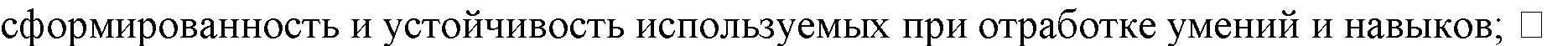 Критерии ошибок:К грубым ошибкам относятся ошибки, которые обнаруживают незнание учащимися формул, правил, основных свойств, теорем и неумение их применять; незнание приемов решения задач, рассматриваемых в учебниках, а также вычислительные ошибки, если они не являются опиской; К негрубым ошибкам относятся: потеря корня или сохранение в ответе постороннего корня; отбрасывание без объяснений одного из них и равнозначные им;К недочетам относятся: нерациональное решение, описки, недостаточность или отсутствие пояснений, обоснований в решениях.Устный ответ Отметка «5», если ученик:• полно раскрыл содержание материала в объеме, предусмотренном программой и учебником, а так же продемонстрировал знания превышающие нормы программы для этого класса;• изложил материал грамотным языком в определенной логической последовательности, точно используя математическую терминологию и символику;• правильно выполнил рисунки, чертежи, графики, сопутствующие ответу;• показал умение иллюстрировать теоретические положения конкретными примерами, применять их в новой ситуации при выполнении практического задания;• продемонстрировал усвоение ранее изученных сопутствующих вопросов,отвечал самостоятельно.Отметка «4», если он удовлетворяет в основном требованиям, но при этом имеет один из недостатков: • в изложении допущены небольшие пробелы, не исказившие математическое содержание ответа; • допущены один – два недочета при освещении основного содержания ответа, исправленные по замечанию учителя; • допущены ошибка или более двух недочетов при освещении второстепенных вопросов или в выкладках, легко исправленные по замечанию учителя.Отметка «3» ставится в следующих случаях:• неполно или непоследовательно раскрыто содержание материала, но показано общее понимание вопроса и продемонстрированы умения, достаточные для дальнейшего усвоения программного материала (определенные «Требованиями к математической подготовке учащихся»);• имелись затруднения или допущены ошибки в определении понятий, использовании математической терминологии, чертежах, выкладках, исправленные после нескольких наводящих вопросов учителя;• ученик не справился с применением теории в новой ситуации при выполнении практического задания, но выполнил задания обязательного уровня сложности по данной теме;• при знании теоретического материала выявлена недостаточная сформированность основных результатов.Отметка «2» ставится в следующих случаях:• не раскрыто основное содержание учебного материала;• обнаружено незнание или непонимание учеником большей или наиболее важной части учебного материала;• допущены ошибки в определении понятий, при использовании математической терминологии, в рисунках, чертежах или графиках, в выкладках, которые не исправлены после нескольких наводящих вопросов учителя.Отметка «1» -работа не выполненаНормы оценок математического диктанта выставляется с учетом числа верно решенных заданий:Отметка «5» (высокий уровень):. число верных ответов – от 90 до 100%. Отметка «4» (повышенный уровень): число верных ответов – от 66 до 89%. Отметка «3» (базовый уровень): число верных ответов - от 50до 65%. Отметка «2» (низкий): число верных ответов менее 50%.Тематическая проверочная работаПроверочная работа по учебному предмету «Математика» может состоять издвух частей: 1 часть – задания закрытого типа; 2 часть – развернутое решение задач. За проверочную работу обучающийся набирает определенное количество баллов. Баллы переводятся в отметку по пятибалльной шкале, определяется процент качества выполнения проверочной работы и уровеньдостижения планируемых результатов.Рекомендуемая шкала перевода процентов выполнения письменной проверочной работы в отметкиКачество выполнения ПР (%)90-100 66-89 50-65меньше 50Уровень достиженияВысокий Повышенный Базовый НизкийОтметка«5» «4» «3» «2»Результат отсутствуетИнформатика Текущий контроль усвоения материала осуществляется«1»путем устного/письменногоопроса. Периодически знания и умения по пройденным темам проверяются тематическими контрольными работами или тестовыми заданиями.При тестировании все верные ответы берутся за 100%, тогда отметка выставляется всоответствии с таблицей:Процент задания 95% и более 75-94%%50-74%%менее 50%выполнения	Отметка«5» «4» «3»«2»При выполнении практической работы и проверочной работы:Содержание и объем материала, подлежащего проверке в контрольной работе, определяется программой. При проверке усвоения материала выявляется полнота,прочность усвоения учащимися теории и умение применять ее на практике в знакомых и незнакомых ситуациях.Отметка зависит также от наличия и характера погрешностей, допущенных учащимися.• грубая ошибка – полностью искажено смысловое значение понятия, определения;• погрешность	отражает	неточные	формулировки,	свидетельствующие	о	нечетком представлении рассматриваемого объекта;• недочет – неправильное представление об объекте, не влияющего кардинально назнания определенные программой обучения;• мелкие погрешности – неточности в устной и письменной речи, не искажающиесмысла ответа или решения, случайные описки и т.п.Эталоном, относительно которого оцениваются знания учащихся, является обязательныйминимум содержания информатики и информационно-коммуникационных технологий.Практическая работа на ПК оценивается следующим образом: отметка «5» ставится, если:- учащийся самостоятельно выполнил все этапы решения задач на ПК;- работа выполнена полностью и получен верный ответ или иное требуемоепредставлениерезультата работы;отметка «4» (повышенный)ставится, если:работа выполнена полностью, но при выполнении обнаружилосьнедостаточное владение навыками работы с ПК в рамках поставленной задачи;правильно выполнена большая часть работы (свыше 85 %);работа выполнена полностью, но использованы наименее оптимальныеподходы к решению поставленной задачи.отметка «3» (базовый) ставится, если:работа выполнена не полностью, допущено более трех ошибок, но учащийсявладеет основными навыками работы на ПК, требуемыми для решения поставленнойзадачи.отметка «2» (низкий) ставится, если:допущены существенные ошибки, показавшие, что учащийся не владеет обязательнымизнаниями, умениями и навыками работы на ПК или значительная часть работы выполнена не самостоятельно.ИсторияУстный ответОтметка «5» (высокий)- за ответ, обнаруживающий осознанность знаний, ихбезошибочность, умениеизлагать материал в соответствии с требованиями логики и нормами литературной речи. Оценка «5» ставится за краткий, точный, правильный, глубокий ответ или за отличное исправление ошибочного ответа по сложной теме.Отметка «4» - при наличии неполноты ответа или одной – двух несущественных неточностей.Отметка «3» - за знание основных положений темы при значительной неполноте знаний,одной – двух ошибокОтметка «2- за незнание большей части материала темы или основных ее вопросов. Отметка «1» - нет результатаКритерии оценивания письменного ответаПри оценке письменного ответа необходимо выделить следующие элементы:-представление собственной точки зрения (позиции, отношения) при раскрытии проблемы. -раскрытие проблемы на теоретическом уровне (в связях и с обоснованиями) илибез использования обществоведческих понятий в контексте ответа.-аргументация своей позиции с опорой на факты общественной жизни илисобственный опыт.Отметка «5» ставится, если представлена собственная точка зрения (позиция, отношение) при раскрытии проблемы. Проблема раскрыта на теоретическом уровне, в связях и с обоснованиями, с корректным использованием исторических терминов и понятий в контексте ответа. Дана аргументация своего мнения с опорой на факты.Отметка «4» ставится, если представлена собственная точка зрения (позиция, отношение) при раскрытии проблемы. Проблема раскрыта с корректным использованием исторических терминов и понятий в контексте ответа (теоретические связи и обоснования не присутствуют или явно не прослеживаются). Дана аргументация своегомнения с опорой на факты.Отметка «3» ставится, если представлена собственная точка зрения (позиция, отношение) при раскрытии проблемы. Проблема раскрыта при формальном использовании исторических терминов. Дана аргументация своего мнения с опорой на факты общественной жизни или личный социальный опыт.Отметка «2» ставится, если представлена собственная позиция по поднятой проблеме на бытовом уровне без аргументации.Отметка «1» - результат отсутствуетТематическая проверочная работа (письменная форма)Проверочная работа проводится учителем в рамках тематического контроля. Для каждойтематической проверочной работы разрабатывается контрольно- измерительные материалы (далее – КИМ) в соответствии с Положением о разработке контрольно - измерительных материалов при проведении текущего контроля успеваемости и промежуточной аттестации обучающихся.КИМ состоит из:спецификации оценочных материалов - документ, который содержит подробный план содержания КИМ и процедуры тестирования: цель, структура КИМи содержание каждой его части с указанием формы представления материала, типа и характеристик заданий, времени, отведенногонавыполнениекаждогоих них ипр.;оценочный (тестовый) материал – проверочная работа, включающая:-совокупность тестовых заданий, объединенных в варианты теста в соответствии со спецификацией;-описаниесистемыоценивания,вт.ч.ключиправильных ответов,критерии инормы оценивания; - рекомендуемая шкала перевода процентов выполнения проверочной работы вотметки(для 5-9 классов).Рекомендуемая шкала перевода процентов выполнения письменной проверочной работы в отметкиКачество выполнения ПР (%)90-100 66-89 50-65меньше 50Уровень достиженияВысокий Повышенный Базовый НизкийОтметка«5» «4» «3» «2»Результат отсутствует	«1»Работа с текстом (заполнение опорных таблиц и схем, письменный ответ на вопрос)Отметка «5»Задание выполнено на высоком уровне, отсутствуют ошибки. Работа выполнена в заданное время, самостоятельно, с соблюдением технологических требований и установок, качественно, творчески и эстетично.Отметка «4»Задание выполнено на хорошем уровне, имеются 1 ошибка в содержании, или имеются незначительные ошибки в оформлении. Работа выполнена в заданное время, самостоятельно. Отметка «3»Задание выполнено на достаточном, минимальном уровне, имеются 2-3 ошибки в содержании или неграмотно оформлено. Работа выполнена с опозданием, но самостоятельно. Отметка «2»Задание не выполнено или не завершено самостоятельно учеником, при выполнении допущены большие отклонения от заданных требований и установок.Работа с картойОтметка «5» - правильный, полный отбор источников знаний, рациональное их использование в определенной последовательности; соблюдение логики в описании или характеристике территорий или объектов; самостоятельное выполнение и формулирование выводов на основе практической деятельности.Отметка «4» - правильный и полный отбор источников знаний, допускаютсянеточности в использовании карт.Отметка«3»	правильное	использование основных источников знаний; допускаются неточности в формулировке выводов.Отметка «2»- неумение отбирать и использовать основные источники знанийУчебные проекты Критерии оценки проектной деятельности (проект)2 – выше среднего 1 – средний0 – ниже среднего.Показатели проявления компетентности: Максимально возможное количество баллов: 28Предметно-информационная составляющая (макс. – 6б)- Знание основных терминов и фактического материала по теме проекта- Знание существующих точек зрения (подходов) к проблеме и способов ее решения - Знание источников информацииДеятельностно-коммуникативная составляющая (макс. –14) - Умение выделять проблему и обосновывать ее актуальность - Умение формулировать цель, задачи- Умение сравнивать, сопоставлять, обобщать и делать выводы-	Умение	выявлять	причинно-следственные	связи,	приводить	аргументы	и иллюстрировать примерами- Умение соотнести полученный результат (конечный продукт) с поставленной целью - Умение находить требуемую информацию в различных источниках- Владение грамотной, эмоциональной и свободной речью Ценностно-ориентационная составляющая (макс. – 8б)- Понимание актуальности темы и практической значимости работы - Выражение собственной позиции, обоснование ее- Умение оценивать достоверность полученной информации- Умение эффективно организовать индивидуальное информационное и временное пространствоотметка «5» -высокий уровень –- 25-28 баллов (90-100%) отметка «4»- повышенный уровень –- 18-24 балла 65-89%) отметка «3» - базовый уровень –- 12 до 17 баллов (42-64%) отметка «2» - работа не сделанаОбществознаниеУстный ответотметка «5» (высокий), если ученик в целом:	раскрыл содержание материала в объёме, предусмотренном программой;	изложил материал грамотным языком в определённой логической последовательности, точно используя терминологию, факты и аргументы, даты, определения и др.;	показал умения иллюстрировать теоретические положения конкретными примерами, различными данными (карты, иллюстрации, диаграммы и т. д.), применял их при выполнении задания в новой учебной ситуации;	продемонстрировал усвоение ранее изученных вопросов, сформированность и устойчивость используемых умений и навыков;	отвечал самостоятельно, без наводящих вопросов учителя. Возможны одна-две погрешности, неточности при освещении второстепенных вопросов или несущественные ошибки, которые ученик легко исправил после замечания учителя.	Такая же отметка ставится за краткий точный ответ на особенно сложный вопрос или за подробное дополнение и исправление ответа другого ученика, особенно в ходе групповой работы, участия в проектной деятельности, семинаре и т. д. Отметка «4» - ответ удовлетворяет	в	основномтребованиям на отметку «5», но при этом имеет один из недостатков:	в изложении допущены незначительные пробелы, не исказившие содержание ответа; применялись не все требуемые теоретические знания, умения;	допущены несущественная ошибка, один-два недочёта при освещении основного содержания ответа, исправленные после замечания учителя;	допущены несущественная ошибка или более двух недочётов при освещениивторостепенных вопросов или в суждениях, легко исправленных по замечанию учителя. Отметка «3» ставится в одном из следующих случаев:	неполно или непоследовательно раскрыто содержание материала, но показано общее понимание вопроса и продемонстрированы умения, достаточные для дальнейшего усвоения программного материала;	имелись затруднения или допущены ошибки в определении понятий, использовании терминологии, исправленные после нескольких наводящих вопросов учителя;	изложение материала было недостаточно самостоятельным (простой пересказ учебника), несистематизированным, аргументация слабая, речь бедная;	материал частично усвоен, но умения не проявлены в полной мере, ученик несправился с применением знаний при выполнении задания в новой ситуации.Отметка «2» ставится в следующих случаях:не раскрыто главное содержание учебного материала;	обнаружено незнание или непонимание учеником большей или наиболее важной части учебного материала;	допущены существенные ошибки в изложении фактов, определении понятий, в суждениях и выводах, которые не исправлены после нескольких наводящих вопросов учителя.Отметка «1» -ответ отсутствуетСочинение (эссе)При оценивании данного вида работы необходимо выделить следующие элементы: 1. Представление собственной точки зрения (позиции, отношения) при раскрытии проблемы.2. Раскрытие проблемы на теоретическом уровне (в связях и с обоснованиями) или без использования обществоведческих понятий в контексте ответа.3. Аргументация своей позиции с опорой на факты общественной жизни или собственный опыт.Отметка «5» ставится, если представлена собственная точка зрения (позиция, отношение) при раскрытии проблемы. Проблема раскрыта на теоретическом уровне, в связях и с обоснованиями, с корректным использованием исторических терминов и понятий в контексте ответа. Дана аргументация своего мнения с опорой на факты.Отметка «4» ставится, если представлена собственная точка зрения (позиция, отношение) при раскрытии проблемы. Проблема раскрыта с корректным использованием исторических терминов и понятий в контексте ответа (теоретические связи и обоснования не присутствуют или явно не прослеживаются). Дана аргументация своего мнения с опорой на факты.Отметка «3» ставится, если представлена собственная точка зрения (позиция, отношение) при раскрытии проблемы, но проблема раскрыта при формальном использовании исторических терминов. Дана аргументация своего мнения с опорой на факты общественной жизни или личный социальный опыт.Отметка «2» ставится, если представлена собственная позиция по поднятой проблеме на бытовом уровне без аргументации.Отметка «1» - работа отсутствует Учебные проектыКритерии оценки проектной деятельности (проект) 2 – выше среднего1 – средний0 – ниже среднего.Показатели проявления компетентности: Максимально возможное количество баллов: 28Предметно-информационная составляющая (макс. – 6б)- Знание основных терминов и фактического материала по теме проекта- Знание существующих точек зрения (подходов) к проблеме и способов ее решения - Знание источников информацииДеятельностно-коммуникативная составляющая (макс. –14) - Умение выделять проблему и обосновывать ее актуальность - Умение формулировать цель, задачи- Умение сравнивать, сопоставлять, обобщать и делать выводы-	Умение	выявлять	причинно-следственные	связи,	приводить	аргументы	и иллюстрировать примерами- Умение соотнести полученный результат (конечный продукт) с поставленной целью - Умение находить требуемую информацию в различных источниках- Владение грамотной, эмоциональной и свободной речью Ценностно-ориентационная составляющая (макс. – 8б)- Понимание актуальности темы и практической значимости работы - Выражение собственной позиции, обоснование ее- Умение оценивать достоверность полученной информации- Умение эффективно организовать индивидуальное информационное и временное пространствоотметка «5» -высокий уровень –- 25-28 баллов (90-100%) отметка «4»- повышенный уровень –- 18-24 балла 65-89%) отметка «3» - базовый уровень –- 12 до 17 баллов (42-64%) отметка «2» - работа не сделанаТематическая проверочная работа (письменная форма)Проверочная работа проводится учителем в рамках тематического контроля. Для каждой тематической проверочной работы разрабатывается контрольно- измерительные материалы (далее – КИМ) в соответствии с Положением о разработке контрольно - измерительных материалов при проведении текущего контроля успеваемости и промежуточной аттестации обучающихся.КИМ состоит из:спецификации оценочных материалов - документ, который содержит подробный план содержания КИМ и процедуры тестирования: цель, структура КИМи содержание каждой его части с указанием формы представления материала, типа и характеристик заданий, времени, отведенногонавыполнениекаждогоих них ипр.;оценочный (тестовый) материал – проверочная работа, включающая:-совокупность тестовых заданий, объединенных в варианты теста в соответствии со спецификацией;-описаниесистемыоценивания,вт.ч.ключиправильных ответов,критерии инормы оценивания; -	рекомендуемая шкала перевода процентов выполнения проверочной работы вотметки (для 5-9 классов).Рекомендуемая шкала перевода процентов выполнения письменной проверочной работы в отметкиКачество выполнения ПР (%)90-100 66-89 50-65меньше 50Уровень достиженияВысокий Повышенный Базовый НизкийОтметка«5» «4» «3» «2»Результат отсутствует	«1»География Устный ответОтметка «5», если ученик: 1. Показывает:- глубокое и полное знание и понимание всего объёма программного материала; - полноепонимание сущности	рассматриваемых понятий,	явлений	и закономерностей, теорий, взаимосвязей.2. Умеет:- составить полный и правильный ответ на основе изученного материала;- выделять	главные	положения,	самостоятельно	подтверждать	ответконкретными примерами, фактами;- самостоятельно и аргументированно делать анализ, обобщения, выводы;- устанавливать	межпредметные	(на	основе	ранее	приобретенных	знаний)	и внутрипредметные связи, творчески применять полученные знания в незнакомой ситуации;- последовательно, чётко, связно, обоснованно и безошибочно излагать учебный материал;-	давать	ответ	в	логической	последовательности	с	использованием	принятой терминологии;- делать собственные выводы;- формулировать точное определение и истолкование основных понятий, законов, теорий; - при ответе не повторять дословно текст учебника;- излагать материал литературным языком;- правильно и обстоятельно отвечать на дополнительные вопросы учителя;- самостоятельно	и	рационально использовать	наглядные пособия,	справочные материалы, учебник, дополнительную литературу, первоисточники;- применять систему условных обозначений при ведении записей, сопровождающих ответ; использовать ее для доказательства выводов из наблюдений и опытов.3.	Самостоятельно, уверенно и безошибочно применяет полученные знания в решении проблем на творческом уровне; допускает не более одного недочёта, который легко исправляет по требованию учителя; имеет необходимые навыки работы с приборами, чертежами, схемами и графиками, сопутствующими ответу; записи, сопровождающие ответ, соответствуют требованиям.4. Хорошо знает картуи использует ее, верно решает географические задачи. 5. Отлично знает географическую номенклатуру.Отметка «4» ставится, если ученик:1.	Показывает знания всего изученного программного материала. Даёт полный и правильный ответ на основе изученных теорий; допускает незначительные ошибки и недочёты при воспроизведении изученного материала, дает неполные определения понятий, допускает небольшие неточности при использовании научных терминов или в выводах и обобщениях из наблюдений и опытов; материал излагает в определенной логической последовательности, при этом допускает одну негрубую ошибку или не более двух недочетов и может их исправить самостоятельно при требовании или при небольшой помощи	преподавателя;	в	основном	усвоил	учебный	материал; подтверждает ответ конкретными примерами; правильно отвечает на дополнительные вопросы учителя.2. Умеет самостоятельно выделять главные положения в изученном материале; на основании	фактов	и	примеров	обобщать,	делать	выводы,	устанавливать внутрипредметные     связи;	применять	полученные     знания	на     практике	в видоизменённой ситуации, соблюдать основные правила культуры устной речи и сопровождающей письменной, использовать научные термины.3.	Допускает неточности в изложении географического материала, но имеет конкретные	представления	об	элементарных	реальных	понятиях	изучаемых географических явлений, понимает основные географические взаимосвязи. Знает карту и умеет ей пользоваться.4. При решении географических задач делает второстепенные ошибки.5. Допускает небольшие погрешности в знании географической номенклатуры. Отметка «3» ставится, если ученик:1.	Усвоил основное содержание учебного материала, имеет пробелы в усвоении материала, не препятствующие дальнейшему усвоению программного материала.2.	Материал излагает не систематизировано, фрагментарно, не всегда последовательно. 3.	Показывает недостаточную сформированность отдельных знаний и умений; выводы и обобщения аргументирует слабо, допускает в них ошибки.4.	Допускает ошибки и неточности в использовании научной терминологии, дает недостаточно четкие определения понятий.5.	Не использует в качестве доказательства выводы и обобщения из наблюдений, фактов, опытов или допускает ошибки при их изложении.6. Испытывает затруднения в применении знаний, необходимых для решения задач различных типов, при объяснении конкретных явлений на основе теорий и законов, или в подтверждении конкретных примеров практического применения теорий.7.	Отвечает неполно на вопросы учителя, допуская одну-две грубые ошибки, или воспроизводит содержание текста учебника, но недостаточно понимает отдельные положения, имеющие значение в этом тексте.8.	Слабо знает географическую номенклатуру, отсутствуют практические навыки работы в области географии (неумение пользоваться компасом, масштабом и т.д.).9. Скудны географические представления, преобладают формалистические знания. 10.Знает карту недостаточно, показывает на ней объекты сбивчиво.Только при помощи наводящих вопросов ученик улавливает географические связи. 11.Допускает значительные ошибки в знании географической номенклатуры. Отметка «2» ставится, если ученик:1. Не усвоил и не раскрыл основное содержание материала. 2. Не делает выводов и обобщений.3. Не знает и не понимает значительную или основную часть программного материала в пределах поставленных вопросов.4. Имеет слабо сформированные и неполные знания и не умеет применять их крешению конкретных вопросов и задач по образцу.5. При ответе (на один вопрос) допускает более двух грубых ошибок, которые неможет исправить даже при помощи учителя.6. Допускает грубые ошибки в использовании карты. 7. Не знает географическую номенклатуру.Оценка качества выполнения практических и самостоятельных работ по географииОценка «5»Практическая работа выполнена в полном объеме с соблюдением необходимой последовательности.	Учащиеся	работали	полностью	самостоятельно:	подобрали необходимые для выполнения предлагаемых работ источники знаний, показали необходимые для проведения практических работ теоретические знания, практические умения и навыки.Работа оформлена аккуратно, в оптимальной для фиксации результатов форме.Форма фиксации материалов может быть предложена учителем или выбрана самими учащимися.Отметка «4»Практическая работа выполнена учащимися в полном объеме и самостоятельно. Допускается отклонение от необходимой последовательности выполнения, не влияющее на правильность конечного результата (перестановка пунктов типового плана при характеристике отдельных территорий или стран или пунктов характеристик).Использованы указанные учителем источники знаний, включая страницы атласа, таблицы из приложения к учебнику, страницы из статистических сборников. Работа показала знание основного теоретического материала и овладение умениями, необходимыми для самостоятельного выполнения работы.Допускаются неточности и небрежность в оформлении результатов работы. Отметка«3»Практическая работа выполнена и оформлена учащимися с помощью учителя или хорошо подготовленных и уже выполнивших на «отлично» данную работу учащихся. На выполнение работы затрачено много времени (можно дать возможность доделать работу дома). Учащиеся показали знание теоретического материла, но испытывали затруднения при	самостоятельной	работе	с	картами	атласа,	статистическими	материалами, географическими инструментами.Отметка «2»Выставляется в том случае, когда учащиеся оказались неподготовленными к выполнению этой работы. Полученные результаты не позволяют сделать правильных выводов и полностью расходятся с поставленной целью. Обнаружено плохое знание теоретического материала и отсутствие необходимых умений. Руководство и помощь со стороны учителя и хорошо подготовленных учащихся неэффективны из-за плохой подготовки учащегося.Требования к работе в контурных картах:Практические	и	самостоятельные	работы	на	контурной	карте	выполняются	с использованием карт атласа и учебника, а также описания задания к работе.1. Чтобы не перегружать контурную карту, мелкие объекты обозначаются цифрами с последующим их пояснением за рамками карты (в графе: «условные знаки»).2. При нанесении на контурную карту географических объектов используют линии градусной сетки, речные системы, береговую линию и границы государств ( это нужно для ориентира и удобства, а также для правильности нанесения объектов).3. Названия географических объектов подписываются вдоль параллелей или меридианов, это поможет оформить карту более аккуратно (требование выполнять обязательно). Все надписи на контурной карте делают черной или синей пастой, мелко, четко, красиво, желательно печатными буквами. Названия рек и гор располагают соответственновдоль хребтов и рек, названия равнин – по параллелям. Объекты гидросферы желательно подписывать синей пастой.4. Необходимо точно выполнять предложенные задания (избегайте нанесения «лишней информации»: отметка за правильно оформленную работу по предложенным заданиям может быть снижена в случае добавления в работу излишней информации)5. Географические названия объектов подписываются с заглавной буквы.6. Работа должна быть выполнена аккуратно без грамматически ошибок (отметка за работу может быть снижена за небрежность и грамматические ошибки ).7. Надписи выполняются графическим карандашом (не ручкой и не фломастерами), а площади	обозначающие	такие	географические	объекты,	как	природные	зоны, климатические пояса закрашиваются цветными карандашамиКаждую контурную карту подписывают. В правом верхнем углу ученик ставит свою фамилию и класс.Примечание.При оценке качества выполнения предложенных заданий учитель принимает во внимание не только правильность и точность выполнения заданий, но и аккуратность их выполнения. Неаккуратное выполненное задание может стать причиной более низкой	оценки вашего труда.Критерии оценки контурных карт Отметка «5»Выставляется в том случае, если контурная карта заполнена аккуратно и правильно. Местоположение всех географических объектов обозначено верно. Контурная карта сдана на проверку своевременно.Отметка «4»Выставляется в том случае, если контурная карта в целом заполнена правильно и аккуратно, но есть небольшие помарки или не указано местоположение 1-2 объектов. Отметка «3»Выставляется в том случае, если контурная карта имеет ряд недостатков, но правильно указаны основные географические объекты, или не указано 2-3 географических объекта.Отметка «2»Выставляется в том случае, если контурная карта заполнена не верно, допущено много ошибок и неточностей. Не выполнены критерии, предъявляемые к работе с картой.Отметка «1» - Работа не выполненаРабота с картой и другими источниками географических знанийОтметка 5432«1»КритерииПолностью успешное решение нестандартной задачи, где потребовалось либо применить новые знаний по изучаемой в данный момент теме, либо уже усвоенные знания и умения, но в новой, непривычной ситуации (без ошибок и полностью самостоятельно, или с небольшими недочетами.)1.	Самостоятельно,	правильно	и	полно	отбирает	источники	информации, рационально	использует	их         в         определенной	последовательности. 2. Умело использует источники географической информации при решении нестандартных задач.3. Самостоятельно выполняет и формулирует выводы на основе практической деятельности.4. Аккуратно и в соответствии с требованиями оформляет результаты проделанной работы.Решение без ошибок или с небольшими недочетами, полностью самостоятельно. 1.Полностью	самостоятельно	выполняет	работу. 2.	Правильно,     полно     и	самостоятельно     отбирает	источники     необходимой информации. Допускает неточности в их использовании, существенно не влияющие на                               результат                               проделанной                               работы. 3. Допускает несущественные (пропущены 1-2 географических объекта) неточности в содержании работы или формулировке выводов, при оформлении результатов проделанной работыЧастично успешное решение (с незначительной, не влияющей на результат ошибкой или с посторонней помощью в какой-то момент решения).1.Правильно	использует	основные	источники	знаний. 2. Неаккуратно оформляет результаты работы.3.Допускает неточности (географические в содержании работы, не отмечено более 3 - 4 объектов или отмечены неправильно или не полностью; формулировке выводов, а так же ошибки, влияющие на результат проделанной работы.Не достигнут необходимый уровень знаний. Не решена типовая, много раз отработанная задача.1. Не умеет отбирать и использовать основные источники знаний.2. Допускает ошибки более 5 в выполнении задания и в оформлении работы, влияющие на результат проделанной работы.3. Неаккуратно и с ошибками оформляет результаты проделанной работы.Работа отсутствуетТематическая проверочная работа (письменная форма)Проверочная работа проводится учителем в рамках тематического контроля. Для каждой тематической проверочной работы разрабатывается контрольно- измерительные материалы (далее – КИМ) в соответствии с Положением о разработке контрольно - измерительных материалов при проведении текущего контроля успеваемости и промежуточной аттестации обучающихся.КИМ состоит из:спецификации оценочных материалов - документ, который содержит подробный план содержания КИМ и процедуры тестирования: цель, структура КИМи содержание каждой его части с указанием формы представления материала, типа и характеристик заданий, времени, отведенногонавыполнениекаждогоих них ипр.;оценочный (тестовый) материал – проверочная работа, включающая:-совокупность тестовых заданий, объединенных в варианты теста в соответствии со спецификацией;-описаниесистемыоценивания,вт.ч.ключиправильных ответов,критерии инормы оценивания; - рекомендуемая шкала перевода процентов выполнения проверочной работы вотметки (для 5-9 классов).Рекомендуемая шкала перевода процентов выполнения письменной проверочной работы в отметкиКачество выполнения ПР (%)90-100 66-89 50-65меньше 50Уровень достиженияВысокий Повышенный Базовый НизкийОтметка«5» «4» «3» «2»Результат отсутствует	«1»Физика Устный ответОтметка «5» ставится в том случае, если учащийся показывает верное понимание физической сущности рассматриваемых явлений и закономерностей, законов и теорий, дает точное определение и истолкование основных понятий, законов, теорий, а также правильное определение физических величин, их единиц и способов измерения; правильно выполняет чертежи, схемы и графики; строит ответ по собственному плану, сопровождает рассказ новыми примерами, умеет применить знания в новой ситуации при выполнении практических заданий; может установить связь между изучаемым и ранее изученным материалом по курсу физики, а также с материалом, усвоенным при изучении других предметов. Учащийся систематически показывает знания не только программного материала, но и за пределами программы.Отметка «4», если ответ ученика удовлетворяет основным требованиям к ответу на оценку «5», но дан без использования собственного плана, новых примеров, без применения знаний в новой ситуации, без использования связей с ранее изученным материалом и материалом, усвоенным при изучении других предметов; если учащийся допустил одну ошибку или не более двух недочетов и может их исправить самостоятельно или с небольшой помощью учителя.Отметка	«3»	ставится,	если	учащийся	правильно	понимает	физическую	сущность рассматриваемых явлений и закономерностей, но в ответе имеются отдельные пробелы в усвоении вопросов курса физики, не препятствующие дальнейшему усвоению программного материала; умеет применять полученные знания при решении простых задач с использованием готовых формул, но затрудняется при решении задач, требующих преобразования некоторых формул; допустил не более одной грубой ошибки и двух недочетов, не более одной грубой и одной негрубой ошибки, не более двух-трех негрубых ошибок, одной негрубой ошибки и трех недочетов; допустил четыре или пять недочетов.Отметка «2» ставится, если учащийся не овладел основными знаниями и умениями в соответствии с требованиями программы и допустил больше ошибок и недочетов, чем необходимо для оценкиОтметка «1» - ответ отсутствуетЛабораторные (практические) работы:Отметка «5» ставится, если учащийся выполняет работу в полном объеме с соблюдением необходимой последовательности проведения опытов и измерений; самостоятельно и рационально монтирует необходимое оборудование; все опыты проводит в условиях и режимах, обеспечивающих получение правильных результатов и выводов; соблюдает требования правил техники безопасности; правильно и аккуратно выполняет все записи, таблицы, рисунки, чертежи, графики; правильно выполняет анализ погрешностей. Учащийся систематически демонстрирует правильное выполнение практических работ, выполненное на высоком уровне с творческим подходом.Отметка «4» ставится, если выполнены требования к оценке «5», но было допущено два-три недочета, не более одной негрубой ошибки и одного недочета.Отметка «3» ставится, если работа выполнена не полностью, но объем выполненной части таков, что позволяет получить правильный результат и вывод; если в ходе проведения опыта и измерения были допущены ошибки.Отметка «2» ставится, если работа выполнена не полностью, и объѐм выполненной части работы не позволяет сделать правильных выводов; если опыты, измерения, вычисления, наблюдения производились неправильно.Во всех случаях оценка снижается, если ученик не соблюдал правила техники безопасности. Отметка»1» - работа не выполнена, нарушена техника безопасности при ее проведении.Перечень ошибок: Грубые ошибки1.Незнание определений основных понятий, законов, правил, основных положений теории, формул, общепринятых символов обозначения физических величин, единиц измерения.2.Неумение выделить в ответе главное.3.Неумение применять знания для решения задач и объяснения физических явлений. 4.Неумение читать и строить графики и принципиальные схемы.5.Неумение подготовить к работе установку или лабораторное оборудование, провести опыт, необходимые расчеты, или использовать полученные данные для выводов.6.Небрежное отношение к лабораторному оборудованию и измерительным приборам. 7.Неумение определить показание измерительного прибора.8.Нарушение требований правил безопасного труда при выполнении эксперимента. Негрубые ошибки1.Неточности формулировок, определений, понятий, законов, теорий, вызванные неполнотой охвата основных признаков определяемого понятия, ошибки, вызванные несоблюдением условий проведения опыта или измерений.2.Ошибки в условных обозначениях на принципиальных схемах, неточности чертежей, графиков, схем.3.Пропуск или неточное написание наименований единиц физических величин. 4.Нерациональный выбор хода решения.Недочеты1.Нерациональные записи при вычислениях, нерациональные приѐмы в вычислении, преобразовании и решении задач.2.Арифметические ошибки в вычислениях, если эти ошибки грубо не искажают реальность полученного результата.3.Отдельные погрешности в формулировке вопроса или ответа. 4.Небрежное выполнение записей, чертежей, схем, графиков. 5.Орфографические и пунктуационные ошибки.Примечания.Во всех случаях оценка снижается, если ученик не соблюдал требований техники безопасности при проведении эксперимента. В тех случаях, когда учащийся показал оригинальный подход к выполнению работы, но в отчете содержатся недостатки, оценказа выполнение работы, по усмотрению учителя, может быть повышена по сравнению с указанными нормами.Тематическая проверочная работа (письменная форма)Проверочная работа проводится учителем в рамках тематического контроля. Для каждой тематической проверочной работы разрабатывается контрольно- измерительные материалы (далее – КИМ) в соответствии с Положением о разработке контрольно - измерительных материалов при проведении текущего контроля успеваемости и промежуточной аттестации обучающихся.КИМ состоит из:спецификации оценочных материалов - документ, который содержит подробный план содержания КИМ и процедуры тестирования: цель, структура КИМи содержание каждой его части с указанием формы представления материала, типа и характеристик заданий, времени, отведенного навыполнениекаждогоих них ипр.;оценочный (тестовый) материал – проверочная работа, включающая:-совокупность тестовых заданий, объединенных в варианты теста в соответствии со спецификацией;-описаниесистемыоценивания,вт.ч.ключиправильных ответов,критерии инормы оценивания;-	рекомендуемая шкала перевода процентов выполнения проверочной работы вотметки (для 5-9 классов).Рекомендуемая шкала перевода процентов выполнения письменной проверочной работы в отметкиКачество выполнения ПР	Уровень достижения	Отметка (%)90-100 66-89 50-65меньше 50Высокий                                          «5» Повышенный                                      «4» Базовый                                          «3» Низкий                                           «2»Результат отсутствует	«1»Учебные проекты Критерии оценки проектной деятельности (проект)2 – выше среднего 1 – средний0 – ниже среднего.Показатели проявления компетентности: Максимально возможное количество баллов: 28Предметно-информационная составляющая (макс. – 6б)- Знание основных терминов и фактического материала по теме проекта- Знание существующих точек зрения (подходов) к проблеме и способов ее решения - Знание источников информацииДеятельностно-коммуникативная составляющая (макс. –14) - Умение выделять проблему и обосновывать ее актуальность - Умение формулировать цель, задачи- Умение сравнивать, сопоставлять, обобщать и делать выводы-	Умение	выявлять	причинно-следственные	связи,	приводить	аргументы	и иллюстрировать примерами- Умение соотнести полученный результат (конечный продукт) с поставленной целью - Умение находить требуемую информацию в различных источниках- Владение грамотной, эмоциональной и свободной речью Ценностно-ориентационная составляющая (макс. – 8б)- Понимание актуальности темы и практической значимости работы - Выражение собственной позиции, обоснование ее- Умение оценивать достоверность полученной информации- Умение эффективно организовать индивидуальное информационное и временное пространствоотметка «5» -высокий уровень –- 25-28 баллов (90-100%) отметка «4»- повышенный уровень –- 18-24 балла 65-89%) отметка «3» - базовый уровень –- 12 до 17 баллов (42-64%) отметка «2» - работа не сделанаБиологияОсновными формами проверки знаний и умений учащихся по биологии являются письменная проверочная работа, тестирование, устный опрос.Среди погрешностей выделяются ошибки и недочеты. Погрешность считается ошибкой, если она свидетельствует о том, что ученик не овладел основными знаниями, умениями, указанными в программе.К недочетам относятся погрешности, свидетельствующие о недостаточно полном или недостаточно прочном усвоении основных знаний и умений или об отсутствии знаний, не считающихся в программе основными. Недочетами также считаются: погрешности, которые не привели к искажению смысла полученного учеником задания или способа его выполнения; неаккуратная запись; небрежное выполнение чертежа.Граница между ошибками и недочетами является в некоторой степени условной. При одних обстоятельствах допущенная учащимися погрешность может рассматриваться учителем как ошибка, в другое время и при других обстоятельствах — как недочет.Задания для устного и письменного опроса учащихся состоят из теоретических вопросов и задач.Ответ на теоретический вопрос считается безупречным, если по своему содержанию полностью соответствует вопросу, содержит все необходимые теоретические факты я обоснованные выводы, аего изложение и письменная запись биологически грамотны и отличаются последовательностью и аккуратностью.Ответ считается безупречным, если правильно выбран способ объяснения, сопровождается необходимыми	биологическими	терминами,	последовательно	и	логически	связываются	с предыдущими темами.Учитель может повысить отметку за оригинальный ответ на вопрос или оригинальное, нахождение ответа, которые свидетельствуют о высоком биологическом развитии учащегося; за освоение более сложной темы или ответ на более сложный вопрос, предложенные учащемуся дополнительно после выполнения им заданий.Критерии ошибок:К грубым ошибкам относятся ошибки, которые обнаруживают незнание учащимися биологической терминологии, правил, основных свойств и неумение их применять; незнание ответов на вопросы, рассматриваемых в учебниках, а также ошибки, если они не являются опиской;Устный ответ Отметка «5», если ученик:	полно раскрыл содержание материала в объеме, предусмотренном программой и учебником,	изложил материал грамотным языком в определенной логической последовательности, точно используя биологическую терминологию и символику;	правильно ориентируется по рисункам, схемам, сопутствующие ответу;	показал умение иллюстрировать теоретические положения конкретными примерами, применять их в новой ситуации при выполнении практического задания;	продемонстрировал усвоение ранее изученных сопутствующих вопросов, сформированность и устойчивость используемых при отработке умений и навыков;	отвечал самостоятельно без наводящих вопросов учителя;	систематически демонстрирует знание пройденного материала и знания сверх программы для данного класса.Отметка «4», если он удовлетворяет в основном требованиям на оценку «5», но при этом имеет один из недостатков:	в изложении допущены небольшие пробелы, не исказившие м 	биологическое содержание ответа;	допущены один – два недочета при освещении основного содержания ответа, исправленные по замечанию учителя;	допущены ошибка или более двух недочетов при освещении второстепенных вопросов или в выкладках, легко исправленные по замечанию учителя.Отметка «3» ставится в следующих случаях:	неполно или непоследовательно раскрыто содержание материала, но показано общее понимание вопроса и продемонстрированы умения, достаточные для дальнейшего усвоения программного материала (определенные «Требованиями к биологической подготовке учащихся»);	имелись затруднения или допущены ошибки в определении понятий, использовании биологической терминологии, рисунках, схемах, исправленные после нескольких наводящих вопросов учителя;	ученик не справился с применением теории в новой ситуации при выполнении практического задания, но выполнил задания обязательного уровня сложности по данной теме;	при знании теоретического материала выявлена недостаточная сформированность основных умений и навыков.Отметка «2» ставится в следующих случаях:	не раскрыто основное содержание учебного материала;	обнаружено незнание или непонимание учеником большей или наиболее важной части учебного материала;	допущены ошибки в определении понятий, при использовании биологической терминологии, в рисунках, схемах, которые не исправлены после нескольких наводящих вопросов учителя. Отметка «1» - результат отсутствуетПрактические (лабораторные) работыОтметка «5» ставится, если ученик:	правильно определил цель работы;	выполнил работу в полном объеме с соблюдением необходимой последовательности проведения опытов и измерений;	научно грамотно, логично описал наблюдения и сформулировал выводы из опыта. В представленном отчете правильно и аккуратно выполнил все записи, таблицы, рисунки, чертежи, графики, вычисления и сделал выводы;	проявляет организационно-трудовые умения (поддерживает чистоту рабочего места и порядок на столе, экономно использует расходные материалы).	эксперимент осуществляет по плану с учетом техники безопасности и правил работы с материалами и оборудованием.	систематически демонстрирует правильность и легкость в исполнении лабораторных работ. 	творчески подходит к выполнению работы и выолняет ее на высшем уровне.Отметка «4» ставится, если ученик выполнил требования к оценке “5”, но:	опыт проводил в условиях, не обеспечивающих достаточной точности измерений; 	или было допущено два-три недочета;	или не более одной негрубой ошибки и одного недочета,	или в описании наблюдений из опыта допустил неточности, выводы сделал неполные. Отметка «3» ставится, если ученик:	правильно определил цель опыта; работу выполняет правильно не менее чем наполовину, однако объем выполненной части таков, что позволяет получить правильные результаты и выводы по основным, принципиально важным задачам работы;	или подбор оборудования, объектов, материалов, а также работы по началу опыта провел с помощью учителя; или в ходе проведения опыта и измерений были допущены ошибки в описании наблюдений, формулировании выводов;	опыт проводился в нерациональных условиях, что привело к получению результатов с большей погрешностью; или в отчете были допущены в общей сложности не более двух ошибок, но повлиявших на результат выполнения;	допускает грубую ошибку в ходе эксперимента (в объяснении, в оформлении работы, в соблюдении правил техники безопасности при работе с материалами и оборудованием), которая исправляется по требованию учителя.Отметка «2» ставится, если ученик:	не определил самостоятельно цель опыта; выполнил работу не полностью, не подготовил нужное оборудование и объем выполненной части работы не позволяет сделать правильных выводов;	или опыты, измерения, вычисления, наблюдения производились неправильно;	или в ходе работы и в отчете обнаружились в совокупности все недостатки, отмеченные в требованиях к оценке «3»;	допускает две (и более) грубые ошибки в ходе эксперимента, в объяснении, в оформлении работы, в соблюдении правил техники безопасности при работе с веществами и оборудованием, которые не может исправить даже по требованию учителя.Отметка «1» - результат отсутствуетТематическая проверочная работа (письменная форма)Проверочная работа проводится учителем в рамках тематического контроля. Для каждой тематической проверочной работы разрабатывается контрольно- измерительные материалы (далее – КИМ) в соответствии с Положением о разработке контрольно - измерительных материалов при проведении текущего контроля успеваемости и промежуточной аттестации обучающихся.КИМ состоит из:спецификации оценочных материалов - документ, который содержит подробный план содержания КИМ и процедуры тестирования: цель, структура КИМи содержание каждой его части с указанием формы представления материала, типа и характеристик заданий, времени, отведенного на выполнение каждогоих них ипр.;оценочный (тестовый) материал – проверочная работа, включающая:-совокупность тестовых заданий, объединенных в варианты теста в соответствии соспецификацией;-описаниесистемыоценивания,вт.ч.ключиправильных ответов,критерии инормы оценивания;-	рекомендуемая шкала перевода процентов выполнения проверочной работы в отметки (для 5-9 классов).Рекомендуемая шкала перевода процентов выполнения письменной проверочной работы в отметкиКачество выполнения ПР (%)90-100 66-89 50-65меньше 50Уровень достиженияВысокий Повышенный Базовый НизкийОтметка«5» «4» «3» «2»Результат отсутствует	«1»Учебные проекты Критерии оценки проектной деятельности (проект)2 – выше среднего 1 – средний0 – ниже среднего.Показатели проявления компетентности: Максимально возможное количество баллов: 28Предметно-информационная составляющая (макс. – 6б)- Знание основных терминов и фактического материала по теме проекта- Знание существующих точек зрения (подходов) к проблеме и способов ее решения - Знание источников информацииДеятельностно-коммуникативная составляющая (макс. –14) - Умение выделять проблему и обосновывать ее актуальность - Умение формулировать цель, задачи- Умение сравнивать, сопоставлять, обобщать и делать выводы-	Умение	выявлять	причинно-следственные	связи,	приводить	аргументы	и иллюстрировать примерами- Умение соотнести полученный результат (конечный продукт) с поставленной целью - Умение находить требуемую информацию в различных источниках- Владение грамотной, эмоциональной и свободной речью Ценностно-ориентационная составляющая (макс. – 8б)- Понимание актуальности темы и практической значимости работы - Выражение собственной позиции, обоснование ее- Умение оценивать достоверность полученной информации- Умение эффективно организовать индивидуальное информационное и временное пространствоотметка «5» -высокий уровень –- 25-28 баллов (90-100%) отметка «4»- повышенный уровень –- 18-24 балла 65-89%) отметка «3» - базовый уровень –- 12 до 17 баллов (42-64%) отметка «2» - работа не сделанаМузыка Критерии оценки:1. Проявление интереса к музыке, непосредственный эмоциональный отклик на неё.Высказывание о прослушанном или исполненном произведении, умение пользоваться ключевыми знаниями в процессе живого восприятия музыки.2. Рост вокально-хоровых навыков с учётом исходного уровня подготовки ученика.3. Итоговая проверочная работа: по карточкам (знание музыкального словаря),кроссворды, блиц-ответы (письменно) по вопросам учителя на повторение и закрепление темы, применение широкогоспектра творческих способностей ребёнка в передаче музыкальных образов через прослушанную музыку или исполняемую самим ребёнком (рисунки, поделки и т.д.).4. Ведение тетради по музыке. 5. Тестирование.Результаты обучения оцениваются по бинарной шкале оценивания («Зачтено) / «Незачтено»). Нормы и основные критерии оценки слушания музыкальных произведений.На	уроках проверяется и оценивается	умение обучающихся	слушать	музыкальные       произведения, давать словесную характеристику их содержанию исредствам музыкальной выразительности, умение сравнивать, обобщать; знаниемузыкальной литературы.Учитывается:-степень раскрытия эмоционального содержания музыкального произведения черезсредства музыкальной выразительности;-самостоятельность в разборе музыкального произведения;- умение учащегося сравнивать произведения и делать самостоятельные обобщенияна основе полученных знаний.Отметка «Зачтено»«Не зачет»Критерии отметкиученик может обосновать свои суждения, даёт правильный и полный ответ,	включающий	характеристику	содержания	музыкального произведения,	средств        музыкальной        выразительности,	ответ самостоятельный:- дана характеристика содержания музыкального произведения, средств музыкальной выразительности с наводящими (1-2) вопросами учителя;-	ответ ученика	правильный, но неполный, средствамузыкальной	выразительности	раскрыты	недостаточно,	допустимы несколько наводящих вопросов учителя.ученик обнаруживает незнание и непонимание услышанного материала, но отвечает на некоторые наводящие вопросыучителя, откликается эмоционально.Нормы и основные критерии оценки вокально-хорового исполненияДля оценивания качества выполнения учениками певческих заданий необходимо предварительно провести индивидуальное прослушивание каждого ребёнка, чтобы иметь данные о диапазоне его певческого голоса.Учёт полученных данных позволит дать более объективную оценку качества выполнения учеником певческого задания, создать наиболее благоприятные условия опроса. Так, например, предлагая ученику исполнить песню, нужно знать рабочий диапазон его голоса и, если он не соответствует диапазону песни, предложить ученику исполнить его в другой, более удобной для него тональности или исполнитьтолько фрагмент песни: куплет, припев, фразу.Отметка Зачтено»«Не зачет»Критерии отметки- ставится за знание мелодической линии и текста песни;чистое интонирование и ритмически точное исполнение; выразительное исполнение, умение петь в ансамбле, хоре (в унисон, первым или вторым голосом), исполнятьпроизведение сольно под аккомпанемент учителя или фонограммуставится за не знание мелодической линии и текста песниВ итоговой проверочной работе: по карточкам (знание музыкального словаря), кроссворды, блиц-ответы, мини-проекты (письменно) по вопросам учителя на повторении	и закреплении темы, применение широкого спектра творческих способностей ребёнка в передаче музыкальных образов через прослушанную музыку или исполняемую самим ребёнком (рисунки,поделки и т.д.) за каждый вид работы ставится одна отметка. По окончании всех проверочных заданий каждому ученику ставится общая отметка за все выполненные или не выполненные задания.Рекомендуемая шкала перевода процентов выполнения проверочнойработы в школьные отметкиКачество выполнения ПР (%)90-100 66-89 50-65меньше 50Уровень достиженияВысокий Повышенный Базовый НизкийОтметка«Зачтено»«Не зачтено»Учебные проектыКритерии оценки проектной деятельности (проект) 2 – выше среднего1 – средний0 – ниже среднего.Показатели проявления компетентности: Максимально возможное количество баллов: 28Предметно-информационная составляющая (макс. – 6б)- Знание основных терминов и фактического материала по теме проекта- Знание существующих точек зрения (подходов) к проблеме и способов ее решения - Знание источников информацииДеятельностно-коммуникативная составляющая (макс. –14) - Умение выделять проблему и обосновывать ее актуальность - Умение формулировать цель, задачи- Умение сравнивать, сопоставлять, обобщать и делать выводы- Умение выявлять причинно-следственные связи, приводить аргументы и иллюстрировать примерами- Умение соотнести полученный результат (конечный продукт) с поставленной целью - Умение находить требуемую информацию в различных источниках- Владение грамотной, эмоциональной и свободной речью Ценностно-ориентационная составляющая (макс. – 8б)- Понимание актуальности темы и практической значимости работы - Выражение собственной позиции, обоснование ее- Умение оценивать достоверность полученной информации- Умение эффективно организовать индивидуальное информационное и временное пространствоотметка «5» -высокий уровень –- 25-28 баллов (90-100%) отметка «4»- повышенный уровень –- 18-24 балла 65-89%) отметка «3» - базовый уровень –- 12 до 17 баллов (42-64%) отметка «2» - работа не сделанаОсновы духовно-нравственной культуры народов России Для устных ответов определяются следующие критерии оценок:Отметка «5» ставится, если ученик:	Показывает глубокое и полное знание и понимание всего объема программного материала; полное понимание сущности рассматриваемых понятий, явлений и закономерностей, теорий, взаимосвязей.	Умеет составить полный и правильный ответ на основе изученного материала; выделять главные положения, самостоятельно подтверждать ответ конкретными примерами, фактами; самостоятельно и аргументированно делать анализ, обобщать, выводы. Устанавливает	межпредметные	(на	основе	ранее	приобретенных	знаний)	ивнутрипредметные связи, творчески применяет полученные знания в незнакомой ситуации. Последовательно, четко, связно, обоснованно и безошибочно излагает учебный материал: дает ответ в логической последовательности с использованием принятой терминологии; делает собственные выводы; формирует точное определение и истолкование основных понятий; при ответе не повторяет дословно текст учебника; излагает материал литературным языком; правильно и обстоятельно отвечает на дополнительные	вопросы	учителя.	Самостоятельно	и	рационально	использует наглядные пособия,	справочные материалы,	учебник,         дополнительнуюлитературу, первоисточники.	Самостоятельно, уверенно и безошибочно применяет полученные знания в решении проблем на творческом уровне, причем дает более двух решений поставленной задачи.Отметка «4» ставится, если ученик:	Показывает знания всего изученного программного материала. Дает полный и правильный ответ на основе изученных теорий; допускает незначительные ошибки и недочеты	при	воспроизведении	изученного	материала,	определения	понятий, неточности при использовании научных терминов или в выводах и обобщениях; материал излагает в определенной логической последовательности, при этом допускает одну негрубую ошибку или не более двух недочетов и может их исправить самостоятельно при требовании или при небольшой помощи преподавателя; в основном усвоил учебный материал; подтверждает ответ конкретными примерами; правильно отвечает на дополнительные вопросы учителя.	Умеет самостоятельно выделять главные положения в изученном материале; на основании	фактов	и	примеров	обобщать,	делать	выводы,	устанавливать внутрипредметные связи. Применяет полученные знания на практике в видоизмененной ситуации, соблюдает основные правила культуры устной и письменной речи, использует научные термины.	Не обладает достаточным навыком работы со справочной литературой, учебником, первоисточниками (правильно ориентируется, но работает медленно). Допускает негрубые нарушения правил оформления письменных работ.Отметка «3» ставится, если ученик:	Усвоил основное содержание учебного материала, имеет пробелы в усвоении материала, не препятствующие дальнейшему усвоению программного материала; материал излагает несистематизированно, фрагментарно, не всегда последовательно.	Показывает недостаточную сформированность отдельных знаний и умений; выводы и обобщения аргументирует слабо, допускает в них ошибки.	Допустил ошибки и неточности в использовании научной терминологии, определения понятий дал недостаточно четкие; не использовал в качестве доказательства выводы и обобщения из наблюдений, фактов или допустил ошибки при их изложении.	Испытывает затруднения в применении знаний, при объяснении конкретных явлений на основе теорий, или в подтверждении конкретных примеров практического применения теорий.	Отвечает неполно на вопросы учителя (упуская и основное), или воспроизводит содержание текста учебника, но недостаточно понимает отдельные положения, имеющие важное значение в этом тексте.	Обнаруживает недостаточное понимание отдельных положений при воспроизведении текста учебника (записей, первоисточников) или отвечает неполно на вопросы учителя, допуская одну - две грубые ошибки.Отметка «2» ставится, если ученик:	Не усвоил и не раскрыл основное содержание материала; не делает выводов и обобщений.	Не знает и не понимает значительную или основную часть программного материала в пределах поставленных вопросов или имеет слабо сформированные и неполные знания и не умеет применять их к решению конкретных вопросов.	При ответе (на один вопрос) допускает более двух грубых ошибок, которые не может исправить даже при помощи учителя.Отметка «1» - результат отсутствует Учебные проектыКритерии оценки проектной деятельности (проект) 2 – выше среднего1 – средний0 – ниже среднего.Показатели проявления компетентности: Максимально возможное количество баллов: 28 Предметно-информационная составляющая (макс. – 6б)- Знание основных терминов и фактического материала по теме проекта- Знание существующих точек зрения (подходов) к проблеме и способов ее решения - Знание источников информацииДеятельностно-коммуникативная составляющая (макс. –14) - Умение выделять проблему и обосновывать ее актуальность - Умение формулировать цель, задачи- Умение сравнивать, сопоставлять, обобщать и делать выводы- Умение выявлять причинно-следственные связи, приводить аргументы и иллюстрировать примерами- Умение соотнести полученный результат (конечный продукт) с поставленной целью - Умение находить требуемую информацию в различных источниках- Владение грамотной, эмоциональной и свободной речью Ценностно-ориентационная составляющая (макс. – 8б)- Понимание актуальности темы и практической значимости работы - Выражение собственной позиции, обоснование ее- Умение оценивать достоверность полученной информации-	Умение	эффективно	организовать	индивидуальное	информационное	и	временное пространствоотметка «5» -высокий уровень –- 25-28 баллов (90-100%) отметка «4»- повышенный уровень –- 18-24 балла 65-89%) отметка «3» - базовый уровень –- 12 до 17 баллов (42-64%) отметка «2» - работа не сделанаИзобразительное искусство Отметка "5" ставится, если ученик:- показывает глубокое и полное знание и понимание всего объёма программногоматериала;- умеет составить полный и правильный ответ на основе изученного материала; выделять главные положения, самостоятельно подтверждать ответ конкретными примерами, фактами; самостоятельно и аргументировано делать анализ, обобщения, выводы.- Самостоятельно, уверенно и безошибочно применяет полученные знания в решении проблем на творческом уровне; допускает не более одного недочёта, который легко исправляет по требованию учителя; имеет необходимые навыки работы с приборами, чертежами, схемами и графиками, сопутствующими ответу; записи, сопровождающие- ответ,соответствуют требованиям. Отметка "4" ставится, если ученик:- Показывает знания всего изученного программного материала, материал излагает в определенной логической последовательности, при этом допускает одну негрубую ошибку или не более двух недочетов и может их исправить самостоятельно при требовании или при небольшой помощи преподавателя; в основном усвоил учебный материал; подтверждает ответ конкретными примерами; правильно отвечает на дополнительные вопросы учителя.- Не обладает достаточным навыком работы со справочной литературой, учебником, первоисточниками (правильно ориентируется, но работает медленно).- Отметка "3" ставится, если ученик:- усвоил основное содержание учебного материала, имеет пробелы в усвоении материала, не препятствующие дальнейшему усвоению программного материала;- материал излагает несистематизированно, фрагментарно, не всегда последовательно;- допустил ошибки и неточности в использовании научной терминологии, определенияпонятий дал недостаточно четкие;- отвечает неполно на вопросы учителя (упуская и основное), или воспроизводит содержание текста учебника, но недостаточно понимает отдельные положения, имеющие важное значение в этом тексте;Отметка "2" ставится, если ученик:- не освоил и не раскрыл основное содержание материала; Отметка «1» - результат отсутствуетТворческая работа - Выполнение задания, согласно поставленной задачи;- Как решена композиция: правильное решение композиции, предмета, орнамента (как организована плоскость листа, как согласованы между собой все компоненты изображения, как выражена общая идея и содержание).-	Владение техникой: как ученик пользуется художественными материалами, как использует выразительные художественные средства в выполнении задания.- Общее впечатление от работы. Оригинальность, яркость и эмоциональность созданного образа, чувство меры в оформлении и соответствие оформления работы. Аккуратность всей работы.Каждый критерий оценивается от 1 до 2 баллов, отсутствие - 0, максимальное количество баллов 8.8	6-7	5-2	1-0«5»	«4»	«3»	«2»Критерии оценивания рисунка с натуры:1.	Композиционное расположение изображения: изображение не выходит за пределы листа бумаги, рисунок хорошо компонуется на листе бумаги).2.	Изображение общего пространственного положения объекта в рисунке : правильное изображение, соответствующее действительному общему пространственному положению объекта, его направлению в пространстве.3.	Передача в рисунке пропорций объекта изображения : правильная передача пропорций (пропорции на изображении соответствуют реальным пропорциям натуры в зависимости от конкретной точки зрения).4.	Передача в рисунке конструктивного строения объекта (объектов) изображения: правильная передача в рисунке конструктивного строения объекта изображения (в рисунке выявлены геометрическая основа строения натуры).5.	Передача в рисунке перспективного сокращения объекта изображения (4-8 классы): правильная передача в рисунке перспективного сокращения объекта (рисунок выполнен в угловой или фронтальной перспективе, правильно определены линия горизонта, точки схода, степень перспективного сокращения плоскостей).6.	Передача в рисунке цвета натуры: правильная передача цвета (цвет изображения соответствует действительному цвету натуры), отношений цветовых тонов, которые являются результатом восприятия действительного цвета натуры, обусловленного особенностями освещения, воздушной перспективы, окраскойокружающих предметов и т.д.7.	Передача светотени в рисунке: правильная передача светотени (наличие в рисунке градаций светотени – света, тени, полутени, рефлексов, бликов, соответствующих действительным градациям светотени в натуре).8.	Передача в рисунке объема изображаемого объекта: объем изображаемого объекта передается с помощью светотени, перспективного сокращения формы в пространстве, с использованием закономерностей воздушной перспективы.Каждый критерий оценивается от 1 до 2 баллов, отсутствие-0, максимальное количество баллов 16.16-14	13-9	8-4	3-0 «5»	«4»	«3»	«2»Рисунки на темы и эскизов иллюстраций:1. Композиционное решение темы : правильное композиционное решение темы (в рисунке выражена смысловая связь элементов композиции, выявлен сюжетно- композиционный центр, действие компонуется в заданном формате листа бумаги).Изображение пространства в рисунке: правильное изображение пространства (в рисунке основание более близких предметов изображаются ниже, дальних предметов – выше относительно нижнего края листа бумаги, передние предметы изображаются крупнее равных по размерам, но удаленных предметов).2. Передача в рисунке конструктивного строения объектов изображения: правильная передача в рисунке конструктивного строения объектов изображения (в рисунке выявлены геометрическая основа строения изображаемых объектов).3.	Передача в рисунке перспективного сокращения изображаемых объектов: правильная передача в рисунке перспективного сокращения изображаемых объектов (в рисунке правильно определены линия горизонта, точка схода, степень перспективного сокращения плоскостей изображаемых объектов).4. Передача в рисунке пропорций изображаемых объектов: правильная передача пропорций (пропорции изображаемых в тематической композиции объектов соответствуют пропорциям этих объектов в действительности).5. Передача в рисунке цвета объектов : правильная передача цвета (цветовая окраска изображенных в тематическом рисунке объектов соответствует действительному цвету этих объектов, в композиции наблюдается цветовая гармония, единство и цельностьцветовых пятен). 6.	Пер едача в рисунке светотени : правильная передача светотени (наличие на изображаемых объектах градаций светотени – света, тени, полутени, рефлексов, бликов, соответствующих действительным градациям светотени на этих объектах).7. Передача в рисунке объема изображаемых объектов: объем изображаемых объектов передается с помощью светотени, использования закономерностей линейной и воздушной перспективы.Каждый критерий оценивается от 1 до 2 баллов, отсутствие-0, максимальное количество баллов 16.16-14Высокий13-9	8-4	3-0Повышенный	Базовый	Низкий«5»	«4»	«3»	«2»Критерии оценки творческого задания с дорисовыванием;1.	Самостоятельность и аккуратность в выполнении рисунка. 2.         Передача в рисунке пропорций изображаемых объектов3.	Выразительность рисунка.4.	Владение техникой: как ученик пользуется художественными материалами, как использует выразительные художественные средства в выполнении заданияКаждый критерий оценивается от 1 до 2 баллов, отсутствие-0, максимальноеколичество баллов 8.8	6-7	2-5	1-0 «5»	«4»	«3»	«2»Технология Устный ответОтметка «5» ставится, если учащийся: - полностью освоил учебный материал;- умеет изложить его своими словами;- самостоятельно подтверждает ответ конкретными примерами;- правильно и обстоятельно отвечает на дополнительные вопросы учителя. Отметка «4» ставится, если учащийся:-	в основном усвоил учебный материал, допускает незначительные ошибки при его изложении своими словами;- подтверждает ответ конкретными примерами;- правильно отвечает на дополнительные вопросы учителя. Оценка «3» ставится, если учащийся:- не усвоил существенную часть учебного материала;- допускает значительные ошибки при его изложении своими словами; - затрудняется подтвердить ответ конкретными примерами;- слабо отвечает на дополнительные вопросы. Оценка «2» ставится, если учащийся:- почти не усвоил учебный материал;- не может изложить его своими словами;- не может подтвердить ответ конкретными примерами;- не отвечает на большую часть дополнительных вопросов учителя. -Графические задания и практические работыОтметка «5» ставится, если учащийся: - творчески планирует выполнение работы;- самостоятельно и полностью использует знания программного материала; - правильно и аккуратно выполняет задание;-	умеет пользоваться справочной литературой, наглядными пособиями, приборамии другими средствами.Отметка «4» ставится, если учащийся: - правильно планирует выполнение работы;- самостоятельно использует знания программного материала; - в основном правильно и аккуратно выполняет задание;-	умеет пользоваться справочной литературой, наглядными пособиями, приборамии другими средствами.Отметка «3» ставится, если учащийся:- допускает ошибки при планировании выполнения работы;- не может самостоятельно использовать значительную часть знаний программного материала;- опускает ошибки и неаккуратно выполняет задание;-	затрудняется самостоятельно использовать справочную литературу, наглядные пособия, приборы и другие средства.Отметка «2» ставится, если учащийся:- не может правильно спланировать выполнение работы; - не может использовать знания программного материала;- допускает грубые ошибки и неаккуратно выполняет задание;-	не может самостоятельно использовать справочную литературу, наглядные пособия, приборы и другие средства.Оценивание теста учащихся производится по следующей системе «5» - получают учащиеся, справившиеся с работой 100 - 90 %;«4» - ставится в том случае, если верные ответы составляют 71 до 89 % от общегоколичества; «3» - соответствует работе, содержащей 50 – 70 % правильных ответов.«2» - соответствует работе, содержащей менее 50 % правильных ответов.Критерии оценки проекта ( в рамках урока) 1.	Оригинальность темы и идеи проекта.2.	Конструктивные параметры (соответствие конструкции изделия; прочность, надежность; удобство использования).3.	Технологические	критерии	(соответствие	документации;	оригинальностьприменения и сочетание материалов; соблюдение правил техники безопасности).4.	Эстетические критерии (композиционная завершенность; дизайн изделия; использование традиций народной культуры).5.	Экономические критерии (потребность в изделии; экономическое обоснование; рекомендации к использованию; возможность массового производства).6.	Экологические критерии (наличие ущерба окружающей среде припроизводстве изделия; возможность использования вторичного сырья, отходов производства; экологическая безопасность).7.	Информационные	критерии	(стандартность	проектной	документации; использование дополнительной информации).Разложить критерии по трём составляющим качества образования, а также три уровня сформированности компетентности:	2 – выше среднего 	1 – средний	0 – ниже среднего.Максимально возможное количество баллов: 14 «2» - 6 баллов и ниже «41 % и ниже»;«3» - 7-8 баллов (42%); «4» - 9 – 12 баллов (65%);«5» -13 и более (85% и выше).Критерии оценки проекта: 1.	Оригинальность темы и идеи проекта.2.	Конструктивные параметры (соответствие конструкции изделия; прочность, надежность; удобство использования).3.	Технологические критерии (соответствие документации; оригинальность применения и сочетание материалов; соблюдение правил техники безопасности).4.	Эстетические критерии (композиционная завершенность; дизайн изделия; использование традиций народной культуры).5.	Экономические критерии (потребность в изделии; экономическое обоснование; рекомендации к использованию; возможность массового производства).6.	Экологические критерии (наличие ущерба окружающей среде при производстве изделия; возможность	использования	вторичного	сырья,	отходов	производства;	экологическая безопасность).7.	Информационные	критерии	(стандартность	проектной	документации;	использование дополнительной информации).Основы безопасности жизнедеятельности Устный ответОтметка «5» ставится в том случае, если учащийся показывает верное понимание рассматриваемых вопросов, дает точные формулировки и истолкование основных понятий, строит ответ по собственному плану, сопровождает рассказ примерами, умеет применить знания в новой ситуации при выполнении практических заданий; может установить связьмежду изучаемым и ранее изученным материалом по курсу ОБЖ, а также с материалом, усвоенным при изучении других предметов.Отметка «4» ставится, если ответ ученика удовлетворяет основным требованиям к ответу на оценку «5», но дан без использования собственного плана, новых примеров, без применения знаний в новой ситуации, без использования связей с ранее изученным материалом и материалом, усвоенным при изучении других предметов; если учащийся допустил одну ошибку или не более двух недочетов и может их исправить самостоятельно или с небольшой помощью учителя.Отметка «3» ставится, если учащийся правильно понимает суть рассматриваемого вопроса, но в ответе имеются отдельные пробелы в усвоении вопросов курса ОБЖ, не препятствующие дальнейшему усвоению программного материала; умеет применять полученные знания при решении простых задач с использованием стереотипныхрешений, но затрудняется при решении задач, требующих более глубоких подходов в оценке явленийи событий; допустил не более одной грубой ошибки и двух недочетов, не более одной грубой и одной негрубой ошибки, не более двух-трех негрубых ошибок, одной негрубой ошибки и трех недочетов; допустил четыре или пять недочетов.Отметка «2» ставится, если учащийся не овладел основными знаниями и умениями в соответствии с требованиями программы и допустил больше ошибок и недочетов, чемнеобходимо для оценки 3.При	оценивании	устных	ответов	учащихся	целесообразно	проведение поэлементного анализа ответа на основе программных требований к основным знаниям и умениям учащихся, а также структурных элементов некоторых видов знаний и умений, усвоение которых целесообразно считать обязательными результатами обучения. Ниже приведены обобщенные планы основных элементовОценка практических работ.Отметка «5» ставится, если учащийся выполняет практическую работу в полном объеме с соблюдением необходимой последовательности действий, самостоятельно и правильно выбирает необходимое оборудование; все приемы проводит в условиях и режимах, обеспечивающих получение правильных результатов и выводов; соблюдает требованияправил техники безопасности.Отметка «4»ставится, если выполнены требования к оценке 5, но было допущено два- три недочета, не более одной негрубой ошибки и одного недочета.Отметка «3» ставится, если работа выполнена не полностью, но объем выполненной части таков, что позволяет получить правильный результат и вывод; если в ходе выполнения приема были допущены ошибки.Отметка «2» ставится, если работа выполнена не полностью и объем выполненной части работ не позволяет сделать правильных выводов; если приемы выполнялись неправильно.Отметка «1»– результат отсутствуетВо всех случаях оценка снижается, если ученик не соблюдал правила техники безопасности.Тематическая проверочная работа (письменная форма)Проверочная работа проводится учителем в рамках тематического контроля. Для каждой тематической	проверочной	работы	разрабатывается	контрольно-	измерительные материалы (далее – КИМ) в соответствии с Положением о разработке контрольно -измерительных материалов при проведении текущего контроля успеваемости и промежуточной аттестации обучающихся.КИМ состоит из:спецификации оценочных материалов - документ, который содержит подробный план содержания КИМ и процедуры тестирования: цель, структура КИМи содержание каждой его части с указанием формы представления материала, типа и характеристик заданий, времени,отведенногонавыполнениекаждогоихних ипр.;оценочный (тестовый) материал – проверочная работа, включающая:-совокупность тестовых заданий, объединенных в варианты теста в соответствии со спецификацией;-описаниесистемыоценивания,вт.ч.ключиправильных ответов,критерии инормыоценивания;-	рекомендуемая шкала перевода процентов выполнения проверочной работы в отметки (для 5-9 классов).Рекомендуемая шкала перевода процентов выполнения письменной проверочной работы в отметкиКачество выполнения ПР (%)90-100Уровень достиженияВысокийОтметка«5»66-89 50-65меньше 50Повышенный                                      «4» Базовый                                          «3» Низкий                                           «2»Результат отсутствует	«1»Физическая культураНормы	оценивания	по	физической	культуре	являются	качественными	и количественными.Качественные	критерии	успеваемости	характеризуют	степень	овладения программным материалом: знаниями, двигательными умениями и навыками, способами физкультурно-оздоровительной деятельности, включенными в обязательный минимум содержания образования и в школьный образовательный стандарт.Количественные критерии успеваемости определяют сдвиги в физической подготовленности, складывающиеся из показателей развития основных физических способностей: силовых, скоростных, координационных, выносливости,Итоговая отметка выставляется учащимся за овладение темы, раздела, за четверть (в старших классах — за полугодие), за учебный год. Она включает в себя текущие	отметки,	полученные	учащимися	за	овладение	всеми	составляющими успеваемости: знаниями, двигательными умениями навыками, а также отражает сдвиги в развитии        физических	способностей,	умений	осуществлять        физкультурно-оздоровительную деятельность.Критерии оценивания успеваемости по базовым составляющим физической подготовки учащихся:Критерии оценки успеваемости по разделам программы.1. При оценке знаний учащихся по предмету «Физическая культура» надо учитывать их глубину,	полноту,	аргументированность,	умение	использовать	их применительно к конкретным случаям и занятиям физическими упражнениями.Отметка«5» выставляется за ответ, в котором учащийся демонстрирует глубокое понимание сущности материала, логично его излагает, используя в деятельности.Отметка «4» ставится за ответ, в котором содержатся небольшие неточности и незначительные ошибки.Отметка	«3»	получают	за	ответ,	в	котором	отсутствует	логическая последовательность, имеются пробелы в знании материала, нет должной аргументации и умения использовать знания на практике.Отметка «2» выставляется за непонимание и незнание материала программы.Владение двигательными действиями, умениями и навыками (комплексы	упражнений	в	гимнастике,	акробатические	комбинации,упражнения на брусьях, бревне, тактические и технические приемы в баскетболе, волейболе, футболеи т.д.)Отметка «5» — двигательное действие выполнено правильно (заданным способом), точно в надлежащем темпе, легко и чётко; учащиеся по заданию учителя используют их в нестандартных условиях;Отметка	«4»	—	двигательное	действие	выполнено	правильно,	но недостаточно легко и чётко, наблюдается некоторая скованность движений;Отметка «3» — двигательное действие выполнено в основном правильно, но допущена одна грубая или несколько мелких ошибок, приведших к неуверенному или напряжённому выполнению. Учащийся по заданию учителя не может выполнить его в нестандартных и сложных в сравнении с уроком условиях;Отметка «2» — двигательное действие выполнено неправильно, с грубыми ошибками, неуверенно, нечётко.Отметка «1» - результат отсутствует2. Владение способами и умениями осуществлять физкультурно-оздоровительную деятельность.Учащиеся должны самостоятельно организовать места занятий, подобрать средства и инвентарь, применять их в конкретных условиях, контролировать ход выполнения деятельности и оценивать итоги.Отметка «5» - Учащийся умеет: самостоятельно организовать место занятий; подбирать средства и инвентарь и применять их в конкретных условиях; контролировать ход выполнения деятельности и оценивать итоги;Отметка «4» - Учащийся: организует место занятий в основном самостоятельно,лишь с незначительной помощью; допускает незначительные ошибки в подборе средств;Отметка «3» - Более половины видов самостоятельной деятельности выполнены спомощью учителя или не выполняется один из пунктов;Отметка «2»-Учащийся не может выполнить самостоятельно ни один из пунктов. Отметка «1» -	не готов к занятиям (отсутствие формы, нарушениетехники безопасности)3. Уровень физической подготовленности учащегосяОтметка «5»- Исходный показатель соответствует высокому уровню подготовленности, предусмотренному обязательным минимумом подготовки и программой	физического	воспитания,	которая	отвечает	требованиям государственногостандарта и обязательного минимума содержания обучения по физической культуре, и высокому приросту ученика в показателях физической подготовленности за определённый период времени;Отметка «4»-Исходный показатель соответствует среднему уровню подготовленности и достаточному темпу прироста;Отметка «3»- Исходный показатель соответствует низкому уровню подготовленности и незначительному приросту;Отметка «2»- Учащийся не выполняет государственный стандарт, нет темпа роста показателей физической подготовленности.Отметка «1» -	не готов к занятиям (отсутствие формы, нарушение техники безопасности)При оценке физической подготовленности приоритетным является темп прироста результатов. Задание учителя по улучшению показателей физической подготовленности	(темп	прироста)	должны	представлять	определенную трудность для каждого учащегося, быть реально выполнимыми. Достижение этих сдвигов при условии систематических занятий даёт основание выставление высокой оценки.Основными методами оценки техники владения двигательными действиями являются методы наблюдения, вызова, упражнений и комбинированный.Метод открытого наблюдения заключается в том, что учащиеся знают, кого ичто будет оценивать учитель. Скрытое наблюдение состоит в том, что учащимся известно лишь то, что учитель будет вести наблюдение за определенными видами двигательных действий.Вызов как метод оценки используется для выявления достижений отдельных учащихся в усвоении программного материала и демонстрации классу образцов правильного выполнения двигательного действия.Метод упражнений предназначен для проверки уровня владения отдельными умениями и навыками, качества выполнения домашних заданий.Суть комбинированного метода состоит в том, что учитель одновременно с проверкой знаний оценивает качество освоения техники соответствующих двигательных действий. Данные методы можно применять и индивидуально, и фронтально, когда одновременно оценивается большая группа или класс в целом.Оценивая реальныеуровень успехиПо уровню физической подготовленности.физической подготовленности, следует принимать во внимание обучающихся     в     показателях     физической     подготовленности     заопределенный период времени. При оценке улучшения в показателях развития определенных физических качеств учитель должен принимать во внимание особенности развития двигательных способностей, динамику их изменения у детей определенного возраста, исходный уровень достижений конкретных обучающихся. При прогнозировании прироста скоростных способностей, являющихся наиболее консервативными в развитии, не следует планировать больших сдвигов. Напротив, при прогнозировании показателей выносливости в беге умеренной интенсивности, а также силовой выносливости темпы прироста могут быть довольно высокими.При оценке темпов прироста на отметку «5», «4», «3» учитель должен исходить из вышеприведенных аргументов, поскольку в каждом конкретном случае прогнозирование этих темпов осуществить невозможно. Задания учителя по улучшению показателей физической подготовленности должны представлять для обучающихся определенную трудность, но быть реально выполнимыми. Достижение этих сдвигов при условии систематических занятий дает основание учителю для выставления обучающимся высокой отметки.Итоговая оценка успеваемости по физической культуре складывается из суммы баллов, полученных обучающимися за все составляющие:- знания,	двигательные	умения	и	навыки,	умения	осуществлять	физкультурно-оздоровительную деятельность, сдвиги в показателях физической подготовленности. При этом преимущественное значение имеют оценки за умение осуществлять собственно двигательную, физкультурно-оздоровительную и спортивную деятельность.Обучающиеся, отнесенные по состоянию здоровья к подготовительной медицинской группе, оцениваются на общих основаниях, за исключением тех видов двигательных действий, которые им противопоказаны по состоянию здоровья.Обучающиеся, отнесенные к специальной медицинской группе, оцениваются по овладению ими разделом «Основы знаний»,	умениями	осуществлять	физкультурно-оздоровительную	деятельность	и доступные им двигательные действия. Обучающиеся со специальной медицинской группы получают отметку«Зачтено (зач.) или «Не зачтено (Не зач.)Оценивание курсов внеурочной деятельностиФормализованные требования (отметка) по оценке успеваемости по результатам освоения учебного курса не предусматриваются. Занятия безотметочные, объектом оценивания является уровень знаний тематики курса, умением решать практические задачи.Для оперативного контроля знаний и умений по курсу используются систематизированные упражнения, тестовые задания разных типов, создание и презентация творческих проектов. При безотметочном обучении учитель использует условные шкалы, на которых фиксируется результат выполненной работы по определённому критерию, различные формы графиков, таблиц, в которых отмечаются уровни учебных достижений учащегося по множеству параметров. Все эти формы фиксации оценивания являются личным достоянием учащегося и его родителей. Учитель не делает их предметом сравнения.Контрольно-оценочная деятельность носит ярко выраженный тематический характер, т. е. в соответствии с программными требованиями определяются объем знаний и характер специальных и общеучебных умений и навыков, которые должны быть сформированы в процессе прохождения каждой темы.Проверка теоретических и практических знаний по курсу предполагает ответы на вопросы, тесты с выбором правильного ответа, отгадывание кроссвордов по изученным темам, творческие проекты, исследовательская деятельность которых основана на теоретическом материале и т.д.